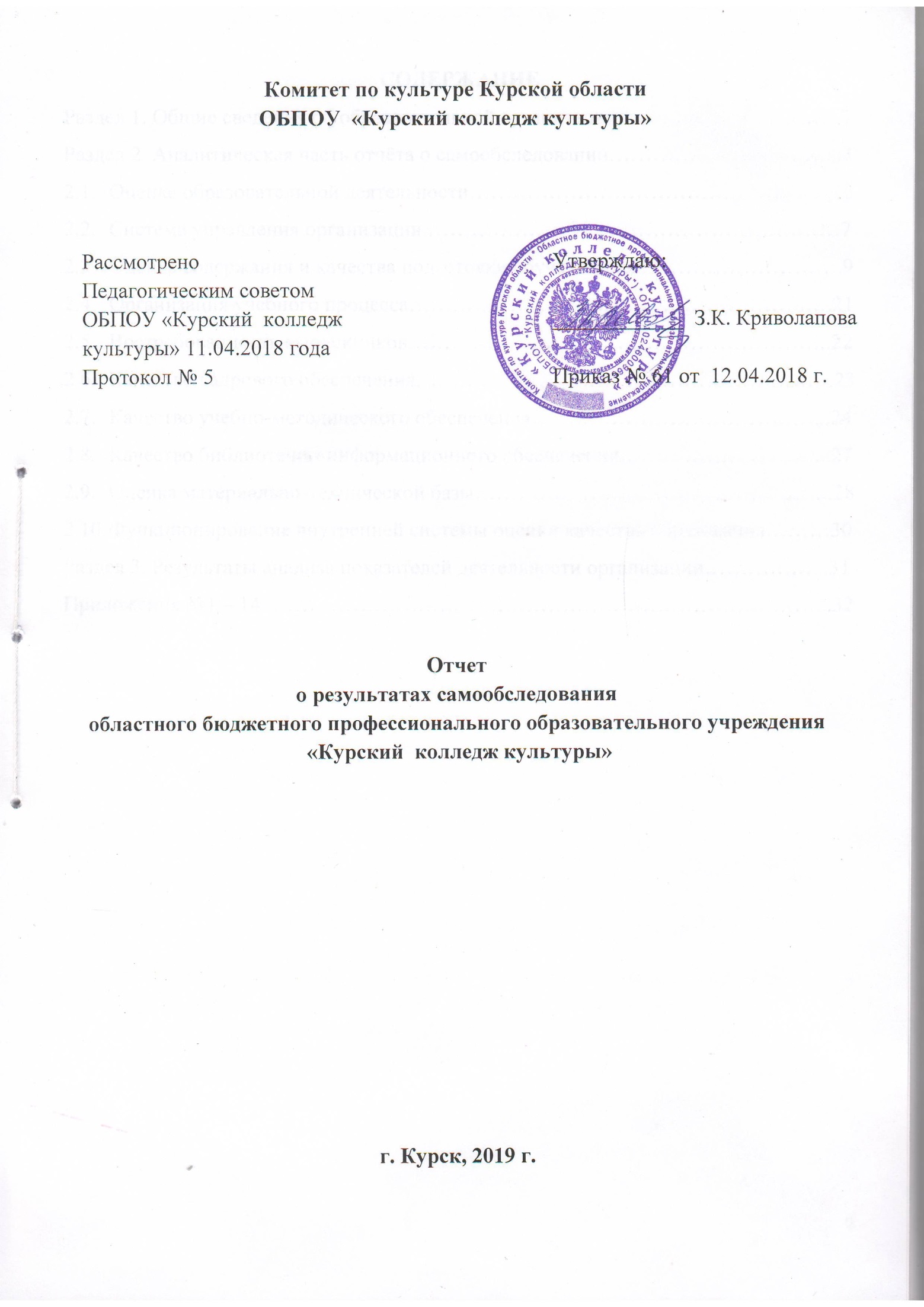 СОДЕРЖАНИЕРаздел 1. Общие сведения об образовательной организации………………………….3Раздел 2. Аналитическая часть отчёта о самообследовании…………………………...32.1.	Оценка образовательной деятельности…………………………………………….32.2.	Система управления организации.…………………………………………………72.3.	Оценка содержания и качества подготовки обучающихся……………………….92.4.	Организация учебного процесса……………………………………………….….212.5.	Востребованность выпускников…………………………………………………..222.6.	Качество кадрового обеспечения………………………………………………….23 2.7.	Качество учебно-методического обеспечения…………………………………...24 2.8.	Качество библиотечно-информационного обеспечения………………………...27 2.9.	Оценка материально-технической базы…………………………………………..28 2.10.	Функционирование внутренней системы оценки качества образования………30 Раздел 3. Результаты анализа показателей деятельности организации……………...31Приложения №1 – 14..…………………………………………………………………...32Раздел 1. Общие сведения об образовательной организации.Юридический и фактический  адрес:305007,Курская область, г. Курск, ул. Сумская, 29Тел./факс (84712) 35-36- 85; 35-05-58E-mail: kolkult@yandex.ruКурское культурно - просветительное училище было создано в 1972 году приказом Министерства культуры РСФСР № 983 от 24 августа 1972г. В 1989 году приказом Министерства культуры РСФСР от 08.06.1989 г № 202 и приказом управления культуры Курского облисполкома от 12.07.1989 г. № 162. Курское культурно - просветительное училище переименовано в Курское училище культуры. В 1996 году Постановлением Губернатора Курской области № 709 от 24.12.1996 г. преобразовано в Курский колледж культуры. В 2000 г. Курский колледж культуры преобразован в государственное образовательное учреждение среднего профессионального образования «Курский колледж культуры». В 2011 г. в соответствии с постановлением Администрации Курской области от 18.06.2011 г. № 256-па «О внесении изменений в постановление Администрации Курской области от 31.12.2010 г. «О правовом положении областных государственных учреждений» путем изменения типа существующего областного государственного образовательного учреждения среднего профессионального образования «Курский колледж культуры».  Распоряжением Администрации Курской области от 01.09.2014 г. № 678-ра «О переименовании областных бюджетных образовательных учреждений среднего профессионального образования, подведомственных комитету по культуре Курской области» учреждение переименовано в Областное бюджетное профессиональное образовательное учреждение «Курский колледж культуры».Учредителем колледжа является Курская область. Функции и полномочия Учредителя колледжа  в соответствии с федеральными законами, законами Курской области, нормативными правовыми актами Курской области осуществляет комитет по культуре Курской области.Свидетельство о регистрации, свидетельство о постановке на налоговый учет, свидетельство о праве собственности (выписка из реестра) имеются в наличии.ИНН образовательного учреждения: 4632027438Место нахождения образовательного учреждения:	305007, г. Курск, ул. Сумская, д. 29.Колледж имеет лицензию на осуществление образовательной деятельности, выданную комитетом образования и науки Курской области за рег. № 2032 от 16.12.2015 г. (срок действия лицензии бессрочная).В соответствии с лицензией и свидетельством о государственной аккредитации № 1859 от 18 апреля 2017 г., выданной комитетом образования и науки Курской области на срок действия до 18 апреля 2023 г., в колледже осуществляется подготовка студентов. Раздел 2. Аналитическая часть отчёта о самообследования.2.1.	Оценка образовательной деятельности.	Основной деятельностью ОБПОУ «Курский колледж культуры» является  реализация конституционных прав граждан на получение профессионального образования в соответствии с федеральными государственными образовательными стандартами среднего профессионального образования по основным профессиональным образовательным программам – программам подготовки специалистов среднего звена, реализация основных общеобразовательных программ среднего общего образования (в составе ППССЗ). Обучение в колледже осуществляется по очной и заочной формам.Перечень основных профессиональных образовательных программ, реализуемых в ОБПОУ «Курский колледж культуры»Прием в Курский колледж культуры осуществлялся на основании Федерального закона «Об образовании в Российской Федерации» № 273 от 29.12.2012 г., приказа Министерства образования и науки Российской Федерации «Об утверждении Порядка приема граждан на обучение по образовательным программам среднего профессионального образования » от 23.01.2014 г. № 36 (ред. от 11.12.2015 г. №1456), Федерального закона от 03.08.2018 г. № 337 – ФЗ «О внесении изменений в отдельные законодательные акты РФ в части совершенствования целевого обучения», письма Департамента государственной политики в сфере подготовки рабочих кадров и дпо от 22.08.2017 года № 06-ПГ-МОН-35000, приказа комитета образования и науки Курской области «Об итогах проведения открытого публичного конкурса по распределению контрольных цифр приема граждан по профессиям, специальностям и направлениям подготовки для обучения по образовательным программам среднего профессионального и высшего образования за счет средств областного бюджета на 2018 год» № 1-672 от 20.06.2017г. Для организации приема была сформирована приемная комиссия, работа которой регламентировалась Положением о приемной комиссии ОБПОУ «Курский колледж культуры», Правилами  приема в  ОБПОУ «Курский колледж культуры» на 2018-2019 учебный год. Данные по приему  на 2018-2019 учебный год представлены в таблице.На вступительных испытаниях при приеме на обучение по образовательным программам среднего профессионального образования по специальностям 51.02.01 Народное художественное творчество (по видам), 53.02.05. Сольное и хоровое народное пение, 52.02.04 Актерское искусство абитуриенты представляли творческие способности, соответствующие виду избранной специальности.     Конкурс на специальность 51.02.01 Народное художественное творчество по виду Хореографическое творчество составил 2,5; по виду Театральное творчество – 1,8; Фото- видеотворчество – 2,2; Этнохудожественное творчество – 1, на специальность 52.02.04 Актерское искусство конкурс составил 3,2 человека на место, на специальность  53.02.05. Сольное и хоровое народное пение  - 1.   Прием на специальность 51.02.02. Социально-культурная деятельность (по видам) на очную и заочную формы обучения осуществляется на основе результатов освоения поступающими образовательной программы основного общего или среднего общего образования, указанных в представленных поступающими  документах об образовании. Анализ вступительных испытаний показал хороший уровень подготовки абитуриентов по выбранным специальностям, достаточный для обучения в колледже. Из поступивших- 21 человек закончили ДШИ. 	Контрольные цифры приёма на 2018 – 2019  учебный год выполнены на 100%.  На обучение по договорам об образовании за счет средств физического и (или) юридического лица, заключаемым при приеме, было принято 18 человек.Одним из главных направлений работы с учащимися школ является профориентационная работа, т.е. работа по подготовке школьников к профессиональному самоопределению и выбору профессии (Приложение 14).Цели профессиональной ориентации:- оказание учащимся психолого-педагогической поддержки в принятии решения о выборе профиля обучения, направления дальнейшего образования и возможного трудоустройства с учетом ситуации на рынке труда;- организация первоначального этапа социально-профессиональной адаптации личности взрослеющего человека;- создание условий для повышения готовности подростков к социальному, культурному и профессиональному самоопределению.Формами профориентационной работы, которые использует колледж, являются:- проведение Дней открытых дверей, - профессиональные консультации учащихся и их родителей по итогам индивидуальных собеседований, - создание афиш, листовок, буклета, - проведение преподавателями и студентами колледжа профориентационных бесед с учащимися детских школ искусств во время прохождения производственной практики,- проведение новогодних утренников в общеобразовательных школах г. Курска и Курской области,- реклама деятельности колледжа в общеобразовательных школах г. Курска и Курской области через печатную продукцию,- работа со средствами массовой информации, - размещение информации в глобальной сети Интернет.Важным направлением в повышении привлекательности имиджа колледжа мы считаем участие в культурно-массовых мероприятиях различного уровня, проводимых как в г. Курске, так и в Курской области; участие студентов в международных, Всероссийских, областных и городских фестивалях и конкурсах; организация и проведение отчетного концерта колледжа в областном бюджетном учреждении культуры «Драматический театр им. А.С. Пушкина».Образовательная деятельность в колледже организована в соответствии с федеральными государственными образовательными стандартами по реализуемым специальностям, входящим в укрупненные группы профессий, специальностей и направлений подготовки профессионального образования, основными профессиональными образовательными программами. Умения и знания, полученные студентами при освоении учебных дисциплин общеобразовательного цикла, углубляются и расширяются в процессе изучения учебных дисциплин естественнонаучного, общего гуманитарного и социально-экономического циклов, отдельных дисциплин профессиональных циклов. Вариативная часть ППССЗ по специальностям, соответствует требованиям регионального рынка труда и образовательных услуг. Объем времени, отведенный на вариативную часть циклов ППССЗ, использован на включение новых дисциплин и МДК, освоение которых дают возможность расширения и углубления подготовки, определяемой содержанием обязательной части ППССЗ, формирования дополнительных компетенций, умений и знаний. В вариативную часть ППССЗ по специальности 51.02.01 Народное художественное творчество, 51.02.02 Социально-культурная деятельность  введены дисциплины «Этика», «История культуры Курского края».Все основные профессиональные образовательные программы по реализуемым специальностям прошли согласование с заинтересованными работодателями. 2.2.	Система управления организации	В Колледже создана эффективная система управления образовательным учреждением, действующая на основе законодательства Российской Федерации, устава колледжа и нормативных документов, регламентирующих деятельность образовательного учреждения. В соответствии с уставом колледжа управление строится на принципах единоначалия и коллегиальности. Единоначальным исполнительным органом колледжа является директор  колледжа  Криволапова Зинаида Константиновна- Заслуженный работник культуры Российской Федерации, Почетный работник среднего профессионального образования Российской Федерации. Коллегиальными  органами управления колледжа являются: Общее собрание работников, Совет Колледжа, Педагогический совет, Методический совет и др.Структура колледжа в целях организации образовательного процесса и обеспечения контроля формирует условия для создания централизованной вертикальной (сквозной) системы управления по основным направлениям: так координацию деятельности учебной части и учебно-методическое сопровождение деятельности колледжа осуществляют заместители директора по учебной и научно-методической работе,  воспитательную работу колледжа координирует заместитель директора по воспитательной работе, а так же творческую и концертную деятельность, вопросы организации производственной практики курирует заведующий практикой, а так же в её ведении вопросы профориентационной работы. 	В структуре колледжа представлены: очное и заочное отделения, учебная часть, студенческое научное общество, методический кабинет, предметно-цикловые комиссии (далее ПЦК), психологическая служба, служба содействия трудоустройству выпускников, библиотека, бухгалтерия, отдел кадров, буфет, административно-хозяйственная часть. Управление образовательным процессом осуществляется:заместителем директора по учебной работе – Блинковой Любовью Валентиновной, обладателем знака министерства культуры РФ «За достижения в культуре»;заместителем директора по воспитательной работе – Костиной Татьяной Ивановной, почетным работником среднего профессионального образования;заместителем директора по научно-методической работе – Карнасевич Еленой Васильевной;заведующим заочного отделения – Милойчиковой Еленой Петровной;заведующим практикой – Кучер Натальей Анатольевной.Колледж имеет филиал  как структурное подразделение. Заведующий филиалом – Синдеева Елена Витальевна. Предметно-цикловые комиссии колледжа являются основными организационными и творческими подразделениями в структуре образовательного учреждения и представляют собой организационные и методические объединения преподавателей: ПЦК общегуманитарных, социально-экономических, математических и естественно-научных, общепрофессиональных дисциплин (председатель  Бычихина О.А.), Социально-культурная деятельность (председатель Ремпель Н.К.), Хореографическое творчество  (председатель Никитина Н.Н.), Сольное и хоровое народное пение и Этнохудожественное творчество (председатель Родионова И.И.),  Театральное творчество и Актерское искусство (председатель Ростова Л.А.), Фото-видеотворчество (председатель Меринова А.А.). Все цикловые комиссии реализуют программы подготовки специалистов среднего звена  в соответствии с требованиями ФГОС СПО базовой (заочная форма обучения) и углубленной подготовки (очная форма обучения). Административно-хозяйственная часть обеспечивает социально-бытовые условия для реализации образовательных программ: Структурное подразделение «Бухгалтерия» занимается вопросами формирования полной и достоверной информации о финансовом, имущественном положении и финансовых результатах деятельности учреждения в соответствии с действующими нормативно-правовыми актами.	Организационная структура колледжа обеспечивает необходимое функционирование учреждения, способствует реализации программы развития и создаёт условия для совершенствования образовательной деятельности2.3.	Оценка содержания и качества подготовки обучающихсяНа 30.12. 2018 года в колледже обучается  311 студентов.Очная форма обучения 223 студентаЗаочная форма обучения 88 студентовЧисленность студентов по реализуемым программам на 30.12.2018г.	Комиссия по самообследованию оценивала содержание подготовки по всем реализуемым основным профессиональным образовательным программам - программам подготовки специалистов среднего звена и проанализировала организацию образовательного процесса в колледже. Анализ представленной информации показал, что колледж располагает всей необходимой документацией для организации и обеспечения образовательного процесса:ФГОС, учебные планы по заявленным формам обучения, расписания занятий, промежуточной и государственной итоговой аттестации, фонды оценочных средств, тематика курсовых работ и другая учебно-нормативная  документация. Анализ реализуемых в колледже основных профессиональных образовательных программ на соответствие требованиям ФГОС  показал соответствие требованиям в части содержания, перечня и объёма учебных дисциплин, профессиональных модулей.Основным документом, регламентирующим образовательный процесс по ППССЗ, является учебный план. В учебных планах на базе основного общего образования реализуется общеобразовательный  учебный цикл с учётом гуманитарного профиля подготовки.Контроль за выполнением требований  ФГОС СПО к качеству подготовки специалистов осуществляется в колледже в виде текущего и рубежного контроля, промежуточной аттестации, зачёта по практике, участия в творческих конкурсах, государственной итоговой аттестации. Текущий контроль – систематическая проверка качества знаний, умений практического опыта по всем изучаемым  дисциплинам и модулям, а также проверка результатов самостоятельной работы по изучаемой дисциплине и междисциплинарным модулям. Проводится в форме контрольного урока, самостоятельной работы, коллоквиума, семинара и др. Рубежный контроль знаний студентов проводится в середине каждого семестра с целью корректировки учебной деятельности студентов и контроля подготовки специалистов в соответствии с ФГОС.Промежуточная аттестация – основная форма контроля учебной работы студентов. Оценивает результаты учебной деятельности за семестр в предусмотренной учебным планом форме (зачет, дифференцированный зачет,  экзамен, защита курсовой работы). Формами проведения итогового контроля также являются творческие просмотры, показы, отчетные концерты и другие виды концертной и творческой работы. На основании приказа директора № 29  от  21.02.2018 г. в период с 09.03.2018 г.   по  29.03.2018 г.  был проведен контроль  по учебным циклам, профессиональным модулям, дисциплинам,  результаты которых оценивались по пятибалльной шкале. Итоги среза знаний  продемонстрированы в таблицах и могут быть оценены как достаточные.51.02.02. Социально-культурная деятельность (по видам)                                53.02.05. Сольное и хоровое народное пение52.02.04. Актерское искусство51.02.01. Народное художественное творчество (по видам)                                  Средний балл по специальности  51.02.01. Народное художественное творчество (вид Хореографическое творчество)                                  51.02.01. Народное художественное творчество (вид Фото-видеотворчество)                                  51.02.01. Народное художественное творчество (вид Театральное творчество)                                  51.02.01. Народное художественное творчество (вид Этнохудожественное творчество)                                  Итоги промежуточной аттестации Показателями соответствия уровня подготовки выпускников требованиям ФГОС СПО являются результаты государственной итоговой аттестации (далее ГИА). Выпускники демонстрируют понимание сущности и социальной значимости своей профессии, способность к системному действию в профессиональной ситуации, анализу и проектированию своей деятельности в изменяющихся условиях. По каждой образовательной программе были созданы государственные экзаменационные комиссии (ГЭК), состав которых утверждался приказом директора колледжа. Государственную экзаменационную комиссию возглавляют наши социальные партнёры: по специальности 51.02.02 Социально-культурная  деятельность (по видам)  Сверчкова Л.А. – начальник отдела по вопросам культуры, молодежи, физической культуры и спорта Администрации Горшеченского района Курской области;по специальности 51.02.01 Народное художественное творчество (по виду Хореографическое творчество) Башлаков В.В. – главный балетмейстер ансамбля танца «Соловьиный край России» ОБУК «Курская государственная филармония» по специальности 51.02.01 Народное художественное творчество (по виду Фото-видеотворчество) Немиров А.В. – директор ОБУК «Курсоблкиновидеофонд», по специальности 51.02.01 Народное художественное творчество (по виду Этнохудожественное творчество) Кунавина А.В. – руководитель фольклорного ансамбля «Ларец» ОБУК «Курский областной Дом народного творчества», заслуженный работник культуры РФ, по  специальности 51.02.01 Народное художественное творчество (по виду Театральное творчество) – Самойлов С.А. директор БУК Орловской области «Орловский театр кукол», заслуженный работник культуры РФ;  по специальности 53.02.05 Сольное и хоровое народное пение Горбунова В.В. – солистка и руководитель вокального ансамбля «Русский стиль» ОБУК «Курская государственная филармония; по специальности 52.02.04 Актерское искусство Самойлов С.А. –директор БУК Орловской области «Орловский театр кукол», заслуженный работник культуры РФГосударственная итоговая аттестация проходила в форме защиты выпускной квалификационной работы и государственных экзаменов (приложение №2).В 2017-2018 учебном  году государственную итоговую аттестацию успешно прошли все допущенные к ней студенты: очная форма обучения  – 45 человек;  заочная форма обучения  – 19 человек,  итого – 64 человек. Качество подготовки составляет 42 % от количества выпускников.Дипломы с отличием по очной форме обучения – 9 человек/20 %Дипломы с 4 и 5 по очной форме обучения – 13 человек/29 %Дипломы с отличием по заочной форме обучения – 1 человек/5 %Дипломы с 4 и 5 по заочной форме обучения – 4 человека/21 %По результатам ГИА государственные экзаменационные комиссии подготовили отчёты, в которых отмечается достаточный  профессиональный уровень подготовки специалистов, готовых как к дальнейшему обучению в высших профильных учебных заведениях, так и к  профессиональной деятельности в соответствующих учреждениях и организациях в области культуры и искусства, в образовательных организациях дополнительного образования детей (детских  школах искусств по видам искусств), общеобразовательных организациях, профессиональных образовательных организациях. Учебная и производственная практика организована в рамках профессиональных модулей в соответствии с учебными планами и календарными графиками учебного процесса по специальностям. Практика студентов колледжа имеет целью комплексное освоение обучающимися всех видов профессиональной деятельности по специальности, формирование общих и профессиональных компетенций, приобретение необходимых умений и опыта практической работы. Планирование и организация учебной и производственной практики на всех ее этапах обеспечивает последовательное расширение круга формируемых у обучающихся умений, навыков, практического опыта и их усложнение по мере перехода от одного этапа практики к другому; целостность подготовки специалистов к выполнению основных трудовых функций; связь теории с практическим обучением. В соответствии с календарными учебными графиками практика студентов проводится как концентрированно, так и рассредоточено. Большинство видов практики студентов проводятся в организациях, направление деятельности которых соответствует профилю подготовки обучающихся под руководством руководителей практики. По сложившейся традиции с учетом специфики учебного заведения производственная практика по специальностям «Социально-культурная деятельность», «Народное художественное творчество» и «Актерское искусство» в зимний период проходит на базе колледжа. Из ряда студентов, имеющих отличные показатели в учебной деятельности, формируются творческие группы с целью подготовки и проведения новогодних театрализованных сказок. Руководство практикой осуществляют работники сферы культуры, имеющие соответствующую теоретическую подготовку, разносторонне знакомые с опытом работы учреждений культуры, образования и досуга и владеющие частными методиками погружения студентов в соответствующее направление.Организаторы производственной практики обеспечивают работу студентов совместно с консультантом - опытным специалистом данного учреждения - и несут обоюдную ответственность за выполнение программы практики и объективную оценку ее результатов.Руководитель от колледжа разрабатывает индивидуальные программы-задания для студентов, обеспечивает необходимые документы, проводит индивидуальное консультирование, контролирует ход выполнения программы в соответствии с заданиями и сроками; отчитывается на заседании комиссии о ходе и результатах работы студентов на базах практики; организует итоговую конференцию, обобщающую полученный опыт.На проведение всех видов практики колледж заключает договоры с образовательными учреждениями (Приложение 3). Каждый вид практики по специальности имеет программно – методическое обеспечение, куда входят программы практики, методические рекомендации по освоению содержания практики, формы отчетности и оценочный материал прохождения практики. В основе проведения производственной работы студентов лежит системно – деятельностный подход. С целью координации усилий всех участников практики в колледже проводятся установочные и итоговые конференции.С целью эффективного формирования контингента колледжа организуются различные формы работы с потенциальными абитуриентами. Целью данных мероприятий является повышение привлекательности учебного заведения. Воспитательная работа является одним из основных направлений деятельности учебного заведения. В ней участвуют кураторы, педагог-психолог, социальный педагог, старший воспитатель общежития, председатели предметно-цикловых комиссий, преподаватели.К основным направлениям системы воспитания в колледже относятся: гражданско-патриотическое воспитание;духовно-нравственное воспитание;сохранение и развитие народной культуры Курского края;пропаганда здорового образа жизни;антинаркотическая деятельность;организация досуга студентов;концертно - творческая деятельностьпсихологическая деятельность;организация самоуправления;воспитательная работа в общежитии.Учитывая особую актуальность воспитательной работы со студентами, внеурочная деятельность в ОБПОУ «Курский  колледж  культуры»  направлена на формирование высоконравственной, духовно развитой и физически здоровой личности специалиста, способного к   профессиональной деятельности и моральной ответственности за принимаемые решения.	Большое внимание в учебном заведении уделяется формированию  у обучающихся гражданско - патриотических чувств. Для реализации данного направления разработан социальный проект, в рамках  которого  проводятся следующие формы  патриотической направленности:  ток - шоу "Быть патриотом - это значит...", вечер - встреча с участниками боевых действий "Я - Родины солдат!", акции "Помоги ветерану " и "Георгиевская ленточка", ,  организованы встречи с ветеранами Великой Отечественной войны, защитниками г. Курска, конкурс патриотической песни "И песня ходит на войну", литературно - музыкальные композиции "Поэты и война",  конкурс чтецов "Строки, опаленные войной!", студенты и преподаватели приняли участие в шествии "Бессмертный полк" и т.д.  Уроки истории: "Блокада. Как это было", "По местам боевой славы курян",  уроки памяти: "Память о героях в наших сердцах", "Мы памятью этой сильны".  Концерты, встречи с ветеранами не оставляют равнодушными студентов учебного заведения. В текущем году  налажено взаимодействие с социальным центром "Ветеран", Курским домом - интернатом для ветеранов войны и труда, где были проведены благотворительные концерты.Патриотическому воспитанию студентов способствовали поездки с концертными номерами на Тепловские высоты, участие в концертах комитета по культуре, посвященных Дню  Победы в драмтеатре имении А.С. Пушкина  и на Красной площади и т.д.	В рамках празднования 30 - летия со дня вывода войск из Афганистана был организован вечер - встреча с воином - интернационалистом , жителем г.Курска.Публичным экзаменом стал отчетный концерт, посвященный юбилею Курской битвы "Чтобы память жила", в котором было задействовано более 95% студентов и все творческие коллективы колледжа.В колледже проводится работа по использованию государственной символики в патриотическом воспитании. Ежегодно  с обучающимися разучивается  Гимн России  и исполняется на общеколледжных мероприятиях. Проведены кураторские часы: "Герб моей страны", "Символика Курской области", "День России: история и современность", "История гимна страны" и т.д."С целью приобщения студентов к духовной культуре, формированию эстетического и художественного вкуса регулярно  организуются просмотры спектаклей, концертов в областном драматическом театре, ТЮЗе, кукольном театре и областной государственной филармонии. В 2018  году успешно реализуется совместный проект с театром кукол "Я в театре", основными участниками которого являются студенты специальностей Актерское искусство и Театральное творчество.В рамках празднования Года театра создана  "Театральная гостиная". Регулярно проводятся встречи с артистами, устраиваются капустники, организуются мастер - классы и т.д.Большой театрализованный концерт был подготовлен преподавателями и режиссерской и актерской комиссии театрализованный концерт "Виват, театр!"Была проведена познавательно - развлекательная игра "За кулисами", посвященная Международному дню театра  с участием артистов драмтеатра совместно с отрядом "Волонтеры Победы", Под руководством преподавателей обще - гуманитарных дисциплин в колледже устраиваются бенефисы писателей и поэтов, организуются встречи с писателями - земляками, поэтические сражения,  пресс - конференции, дни и вечера книги и т.д.Стабильно функционируют такие студенческие формирования, как "Музыкальная гостиная", "Фреш - клуб", литературный клуб "Светоч" и клуб православной культуры "Лампада".Популярными для студентов стали  такие мероприятия,  как  конкурс "Мистер колледжа ", посиделки, квесты, игры - путешествия  ярмарки добрых дел , вечер - ритуал -"Посвящение в профессию" театрализованные представления, посвященные календарным праздникам зимним святкам, Масленице, Пасхе, Троице. В этом году успешно прошел конкурс социальных проектов "Вектор успеха", на котором призовые места заняли следующие проекты "Я говорю по - русски", "Культура  и   село", "Помоги ближнему", "Мы - волонтеры", "Молодежная биржа труда", которые имеют практическую значимость.Традицией стало в канун  празднования  Дня российского студента  проведение церемонии награждения победителей конкурса среди студентов "Лучший студент года". В этом году стало третье награждение по счету.Большое внимание в колледже уделяется формированию нравственных норм и правил поведения студентов, формированию эстетического и художественного вкуса.Тематические циклы мероприятий: "Как прекрасен этот мир!", "Красота русского языка!", Молодежь, мода и  вкус", "Гармония взаимоотношений между юношей с девушкой", Эстетика труда, быта и поведения" и т.д. дают возможность студентам проанализировать свое поведение, обсудить проблемы экологии, этики,  эстетики труда и  быта. Кроме того, кураторские часы дают возможность студентам реализовать свои творческие способности.Одним из важных направлений воспитательной работы является приобщение студентов к народной культуре. С этой целью используются разнообразные формы . Это посиделки, беседы за круглым столом "Говоры и диалекты Курской области", "История кустарных промыслов в Курской губернии", видео - презентации : "Танки  и карагоды в Курской области", "Курская хохлома", "Гончарный промысел в  Курской области" и т.д.Заслуживает особого внимания работа студенческих клубов, созданных  по инициативе студсовета. Это -  психологический клуб «Инсайт», интеллектуальный  клуб "Варенье", клуб волонтеров "Бумеранг добра". Увеличивается количественный и качественный их состав, совершенствуются формы работы. Так, клуб "Бумеранг добрых дел" в этом году принял активное участие в деятельности фестиваля искусств "Арт - Окно", организовал флешмобы "Эстафета физкультминутки", "Музыкальный субботник", акции "Спешите делать добро", "Давайте творить вместе", организовал помощь школе - интернату в п. Цветово, Курскому дому - интернату ветеранов войны и труда", проявил инициативу в создании команды КВН и т.д.   Неотъемлемой частью духовно - нравственного воспитания является организация экскурсий в литературный музей, музей имени Н.В. Плевицкой в с. Воробьевка, в музей имени Г.В. Свиридова в г. Фатеж. 	С целью пропаганды здорового образа жизни проводятся встречи с сотрудниками кабинета профилактики Сеймского округа, волонтерами КГМУ, тематический кураторский час, посвященный Дню борьбы со СПИДом  на тему "Анти- СПИД", беседы специалистов  на темы :"Здоровье и гигиена девушки", "К чему приводят порочные связи", "Чем опасен СПИД" и т.д.Несмотря на отсутствие специально  оборудованного спортзала, в колледже проводятся личные первенства по  настольному теннису и волейболу,  арм - реслингу, шахматно - шашечные турниры, в которых участвуют студенты всех курсов, конкурсы "Молодецкие забавы", Дни здоровья. Обучающиеся систематически занимаются фитнесом в тренажерном зале. Руководителем физвоспитания  и преподавателем БЖ проводятся беседы на темы: «Как стать здоровым",  «Уровни террористической угрозы »,  « Спортивные нормативы  и реализация их через контрольно-оценочные средства",  «Как обезопасить себя от  воздействия природных катаклизмов» и т.д.	В связи с активизацией в стране мероприятий антинаркотической направленности, в колледже разработан цикл мероприятий по борьбе с вредными привычками. Это встречи,  круглые столы, ток – шоу  с представителями правоохранительных органов, медицинскими работниками, психологами. Ежегодно организуются акции «Твой выбор - твоя жизнь», кураторские часы, индивидуальные беседы и т.д. В колледже была проведена декада, посвященная антинаркотической пропаганде. За этот период:-организована выставка творческих работ студентов "Мир твоих увлечений", где был представлен широкий спектр авторских работ студентов;-проведена деловая игра для студентов  1 курса "Твои права и обязанности", в которой приняло участие около 70- ти студентов;-педагогом - психологом проведен вечер  - диалог для студентов 1 - 2 курсов  "Как обезопасить себя от наркотиков", количество - около 80 - ти человек.- разработан и успешно реализован цикл мероприятий по профилактике здорового образа жизни  "Это здорово - быть здоровым!".  В ходе реализации проекта использовались следующие формы: . тематические кураторские часы: "Это здорово - жить без допинга!",  "Как я провожу свой досуг", "День белого цветка"(анти - СПИД), "Наркотики - путь в никуда";. ток - шоу "Мир вокруг тебя", «Моя цель в жизни", "От здорового образа жизни – к здоровой семье";. форум – театр  "Что я могу изменить в жизни", "Толерантен ли я?". встреча со специалистом областного наркологического диспансера "В чем заключается вред наркотиков?". встреча с инспектором ПДН ПП - 1 "Реализация закона РФ "О запрете курения" в  ПОО".      Массовый характер приобрели: «Искусство против наркотиков», "Одна конфета за сигарету", " Мы - за трезвость!", в которых были задействованы все  студенты Курского колледжа культуры.      В конкурсе  плакатов «Наркотики  против жизни", который проводился в колледже,  участвовало  более 30  творческих работ    студентов.	Студенты  специальности Сольное и хоровое народное пение   приняли участие в областном  фестивале молодежных программ - акций "21 век - без наркотиков!", где стали лауреатами 2 степени.	 Большое место в воспитательной работе уделяется организации досуга студентов. Подготовкой и организацией праздников занимается комиссия специальных дисциплин (Кучер Н.А., Ремпель Н.К., Кочурова А.Л., Иваницкая Е.С., Юрченко И.В.), которые организуют большинство культурно - досуговых программ), студсовет, кураторы учебных групп. В колледже создана и действует система студенческого самоуправления: профком, студсовет, старостат. Большую роль в создании и функционировании студенческих клубов играет  студсовет. Студенты колледжа в количестве 10 человек были участниками Международного лагеря "Славянское содружество", 2 студента прошли обучение в молодежном Форуме "Таврида", 2 члена клуба волонтеров  посетили "Территорию смыслов на Клязьме". По итогам пребывания в Международном  лагере "Славянское содружество была проведена панельная дискуссия, в которой приняли активное участие члены делегации Курской области.По инициативе студсовета  была  организована встреча с координаторами Форума "Таврида", создана "Школа первокурсника и т.д.   Студсовет осуществляет связь с Комитетом по делам молодежи и туризму Курской области, отделом по делам молодежи Администрации Сеймского округа, Управлением молодежной, семейной и демографической политики города Курска, Курским союзом молодежи, муниципальным  центром молодежных и социальных программ «Спектр», оказывает организационно-методическую поддержку при проведении основных областных, городских и районных мероприятий для молодежи. Для студентов колледжа были проведены ролевые игры «Коммуникейшен»,  «Мой жизненный план», интеллектуально-познавательная программа «Мое место в педагогической деятельности оздоровительного лагеря», студенты активно  и успешно участвовали в областных студенческих играх "Плэкстейшен", Мегаполис", создали и реализуют такие проекты, как "Рисуй вместе с нами", "Форум - театр", "Высказывайся, не молчи" и др.Председателем студсовета  является   студентка Самойлова Д.,  которая  предлагает различные инициативы, активизирует  членов студсовета  и   успешно  руководит его деятельностью. По инициативе  студсовета  проводятся вечера, шоу-программы, конкурсы,  проводятся акции против курения, употребления наркотиков, флешмобы, выпускаются листовки – поздравления студентов с днем рождения, организуется работа по участию творческих коллективов и солистов в областном фестивале студенческого творчества «Студенческая весна Соловьиного края»,  работает пресс - центр, студенты вовлекаются в волонтерское движение.Одним из направлений воспитательной работы является концертно-творческая деятельность. В колледже работают 12 творческих коллективов, в которых занимаются более 90 % студентов. Самым многочисленным из них является народный ансамбль песни и пляски (хормейстер – Скорова Н.И., балетмейстер - Сухих В.В.), который успешно подтвердил звание "Народный коллектив", фольклорный инструментальный ансамбль "Жалейка, руководитель - Почетный работник  СПО РФ Михеев С.А.);  фотостудия (руководитель Мурыгин В.Н.); театр песни «Калейдоскоп» (руководитель - Почетный работник СПО РФ Родионова И.И.); театр пластики «Вдохновение» (руководитель Иваницкая Е.С.); ансамбль современного  танца (руководитель Гурьева А.А.): ансамбль классического танца (руководитель Решетникова Н.П.): ансамбль бального танца - руководитель - Войтюлевич Л.Н.); ансамбль  танца "Русь" (рук. Клевцова Ж.И.); ансамбль эстрадного танца  (рук. Пральников Е.Ф);   фольклорный ансамбль "Челядин" (имеет звание "Народный коллектив", рук. Халина Д.В.). Они ведут успешную концертную деятельность на различных сценических площадках города Курска и области, о чем свидетельствуют положительные отзывы,    благодарственные    письма    тех    учреждений,    где    выступают коллективы.В колледже работает педагог - психолог Глущенко Т.А., которая систематически оказывает психологическую помощь нуждающимся студентам. Регулярно проводятся сеансы аромотерапии, индивидуальные беседы, ролевые игры. За истекший период психологом были разработаны, проведены  и проанализированы анкеты по проблемам адаптации студентов нового набора, режиму питания, мотивации студентов на учебу, об отношении к наркотикам, о создании условий для самореализации студентов и т.д. Психолог регулярно проводит работу по оказанию психологической помощи  для проживающих в общежитии. В общежитии колледжа культуры проживает 57 иногородних студентов. Воспитательная работа осуществляется старшим воспитателем Сопиной Е.М.	Основные аспекты – воспитание у студентов жизненно необходимых, хозяйственно – бытовых  культурных навыков и морально – этических принципов. Работа проводится по следующим направлениям: организационная работа, работа с органами самоуправления, индивидуальная работа со студентами,  этическое и нравственное воспитание, учебная работа, организация досуга.	В начале учебного года происходит заселение студентов нового набора. При этом  учитывается курс, группа, специализация студентов, а также их пожелания.  Собрания,  проводимые в сентябре – октябре имеют целью ознакомить новичков с правилами внутреннего  распорядка и традициями, сложившимися в общежитии. В начале года выбираются старосты этажей, в обязанности которых входит контроль за соблюдением дисциплины и санитарно - гигиенических норм на этажах.	Органом самоуправления является студенческий совет, который избирается на общем собрании. В настоящее время его возглавляет студентка 3 курса Бондарева А. На еженедельных собраниях  студсовета решаются вопросы  бытовой, учебной и досуговой деятельности студентов, также выносится обсуждение дисциплинарных нарушений, проблемы этического и нравственного характера. В состав студсовета входят активные,  имеющие принципиальную позицию, студенты. Еженедельно проводятся  рейды по проверке санитарного состояния комнат. 	 Студсовет принимает активное участие в подготовке и проведении в общежитии  мероприятий развлекательно-игрового характера (дискотеки, вечера отдыха, дни именинника, сладкие столы). Хорошие бытовые условия, дружеская атмосфера в комнатах – одно из условий успешной учебы. 	Важную роль в этом  играет старший воспитатель, который осуществляет контроль за поддержанием необходимых условий для самоподготовки студентов, освещение комнат, удобное расположение столов для занятий, наличие библиотеки. Проводятся беседы со студентами:  «Готовься к занятиям сам и не мешай другим», «Компьютер и его влияние на учебу», «Режим дня: за и против», призванные помочь студентам организовать самоподготовку. 	Формирование   у студентов правильных эстетических взглядов, эстетического отношения к действительности – еще один аспект воспитательной работы. Создаются все условия для самореализации личности студента. Оказывается помощь в формировании интерьера. Опыт предыдущих лет позволил составить  планы оптимальной расстановки мебели в комнатах так, чтобы  в них было комфортно. Совместно  со студсоветом, проводятся  разнообразные досуговые  формы на темы: «Золотая осень», «Шокопатия" «Твое понятие о красоте», «Вредные привычки: за и против!», "Как избежать игромании" «Здоровое питание в условиях общежития», «Поем вместе с нами», «Что такое стиль в одежде» и др. На базе общежития работают кружки: шахматно - шашечный, вязания, народных ремесел, любителей бега.	Таким образом, внеурочная деятельность в колледже и общежитии носит системный и целенаправленный характер.2.4.	Организация учебного процессаУчебный год начинается 1 сентября и заканчивается в соответствии с календарным учебным графиком. Продолжительность учебной недели – 6-дней. Продолжительность академического часа для всех видов аудиторных занятий – 45 минут (могут быть сгруппированы  парами). Аудиторные занятия проводятся с 8.30. Максимальная недельная учебная нагрузка обучающихся составляет – 54 часа. Объём обязательных аудиторных занятий и практики не превышает 36 академических часов в неделю. Годовой календарный учебный график  отражает требования ФГОС СПО к распределению теоретического и практического обучения, промежуточной и государственной итоговой аттестации, времени каникул, ежегодно составляется заместителем директора по учебной работе и утверждается директором колледжа. Учебные занятия организуются по расписанию, которое составляется на каждый семестр и утверждается директором колледжа. Расписание предусматривает все виды учебных занятий, обеспечивает методически правильное построение учебного процесса.	Учебный процесс в колледже направлен на создание условий для осуществления подготовки специалиста среднего звена, осваивающего общие и профессиональные компетенции. Организация образовательного процесса регламентируется учебными планами по специальностям, календарным учебным графиком и расписанием занятий. Все эти документы доступны для студентов и преподавателей, вывешены на стендах и размещены на официальном сайте в сети «Интернет». Расписания промежуточных аттестаций и государственной итоговой аттестации выпускников составляются заместителем директора по учебной работе. Формы занятий: групповые, мелкогрупповые и индивидуальные.  Наполняемость учебных групп по дисциплинам теоретического цикла до 25 человек, по видам специальностей до 8 человек. Перечень зачётов и экзаменов в каждой промежуточной аттестации соответствует учебным планам по специальностям. Количество экзаменов в учебном году не более 8, зачетов – не более 10. Расписание включает все предусмотренные учебным планом виды практик, сроки, проведения которых соответствуют годовому календарному графику учебного процесса. В колледже действует единый порядок ведения студенческой документации (зачетные книжки, экзаменационные ведомости, сводные ведомости успеваемости студентов за каждый семестр, групповые и индивидуальные журналы). 2.5.	Востребованность выпускников	Региональный рынок труда нуждается в специалистах социокультурной сферы. 80 % работников имеют стаж работы в отрасли от 20 до 25 лет, что свидетельствует о старении специалистов, всего 3-5 % специалистов имеют стаж до 3 лет, 10-12 % - до 10 лет. В связи с этим ежегодно поступают заявки работодателей на специалистов, подготовку которых осуществляет колледж. В мае 2018 г. проводилось распределение молодых специалистов, которое подтверждает их востребованность  на рынке труда. Количество заявок превышает цифры выпускников колледжа на 10 %. Основной целью внутреннего распределения  является координационно - аналитическая работа по содействию повышения конкурентоспособности и информированности выпускников колледжа о состоянии и тенденциях рынка труда с целью обеспечения максимальной возможности их трудоустройства. 	В июне 2018 года состоялся выпуск студентов по очной форме обучения по специальности 51.02.01 Народное художественное творчество (по видам) - 23 человека, 51.02.02 Социально-культурная деятельность (по видам) –  10 человек, 53.02.05 Сольное и хоровое народное пение – 5 человек, 52.02.04  Актерское искусство – 7 человек. 51.02.02 Социально-культурная деятельность (по видам) по заочной форме обучения –  19 человек.  Всего 64 человека.После окончания колледжа выпускники  имеют возможность устроиться на работу в следующих сферах: различные творческие коллективы, в том числе профессиональные (вокальный ансамбль «Стиль», ансамбль народного и современного танца Курской областной государственной филармонии), организации дополнительного образования (детские школы искусств), общеобразовательные организации. Выпускники по  специальности Народное художественное творчество (по видам) имеют 90 % востребованность на рынке труда в качестве руководителей любительских творческих коллективов, педагогов дополнительного образования, около 10 % выпускников колледжа в течение последнего года обучения совмещали обучение в колледже с трудовой деятельностью.        Проводимая Колледжем работа по совершенствованию структуры подготовки кадров, придание обучению специалистов практикоориентированного характера профессиональной подготовки, соответствует потребностям рынка труда в целом. Это обусловливает тенденцию роста спроса на выпускников колледжа.2.6.	Качество кадрового обеспеченияОбщая численность штатного преподавательского состава на 30.12.2018 года составляет 41 человек. Штатная численность соответствует объему учебной работы и видам учебной деятельности. Из 41  преподавателя 18 имеют высшую квалификационную категорию, что составляет  43,9 %, I квалификационную категорию – 10 человек  или 24,4 %. 3 человека имеют почетное звание Заслуженный работник культуры РФ,  4 человека - Почетный работник среднего профессионального образования России, 1 – ученую степень кандидата наук, 18 человек награждены отраслевыми наградами.  39  преподавателей или  95 % имеют высшее образование и опыт работы по профилю. Средний возраст – 50 лет. Сведения о кадровом составе представлены в таблице:Рост профессионального мастерства педагогов осуществляется через различны формы: профессиональная переподготовка, повышение квалификации, получение высшего образования, семинары, мастер-классы, научно-практические конференции, круглые столы, дискуссионные площадки. Эта работа осуществлялась на базе разных учреждений: ФГБОУ ВО «Воронежский государственный институт искусств», ФГБОУ  ВО «Орловский государственный институт культуры», ОГБУ ДПО КИРО,  ООО «Столичный учебный центр» (г. Москва), ООО «Мультиурок» (г. Смоленск). В истекший период 2 преподавателя получили высшее образование по профилю специальности, 2 преподавателя получают высшее образование по профилю специальности, 2 преподавателя проходят переподготовку по профилю специальности, 2 проходит переподготовку по  педагогической деятельности (всего 8 человек, что составляет 19,5 %).   (Приложен № 4, 5, 6)16 преподавателей колледжа приняли участие в семинарах и мастер-классах по различным проблемам организации образовательного процесса, организованных комитетом образования и науки Курской области,  КИРО, УМЦ комитета по культуре Курской области, Орловским государственным институтом  культуры, РАМ им. Гнесиных. 2 преподавателя  выступили в качестве докладчиков с презентацией опыта работы. (Приложен № 7, 8)5 преподавателей приняли участие научно-практических конференциях  различного уровня, в работе  стажировочных площадок: 3 - очно и 2 -   заочно. В Орловском государственным институте  культуры выступления  преподавателей колледжа получили высокую оценку со стороны участников и организаторов, авторы выступлений были отмечены благодарностями оргкомитета и получили адресные приглашения на участие в научно-практической конференции в 2019г.  (Приложен № 9, 10)В июне 2018г в колледже состоялась выставка-конкурс методической работы преподавателей «От теории к практике!». Победителями были признаны преподаватели Апухтина В.Р., Милойчикова Е.П., Никитина Н.Н., Губарева И.Е., Михеев С.А., Уварова И.Г., Ожогов Ю.Н. По итогам выставки был отмечен положительный опыт работы Кочуровой А.Л., Кругловой Г.Д., Горяиновой О.В., коллектива преподавателей: Ростовой Л.А., Воронцова А.А., Никитенко О.С., Швачуновой Л.П. В январе 2019г. в колледже   состоялось заседание  круглого стола  на тему  «Мой вклад в реализацию ФГОС нового поколения», в ходе которого педагоги обменивались опытом работы по формированию профессиональных компетенций с использованием современных форм и методов организации образовательного процесса. Наибольший интерес вызвал опыт работы Горяиновой О.В. и     Бычихиной О.А.2.7.	Качество учебно-методического обеспечения.Методическая работа педагогического коллектива в истекший период была направлена на совершенствование  методического обеспечения ФГОС нового  поколения, освоение технологий по реализации компетентностного подхода в образовательном процессе. Задачами методической работы являлось:Продолжение работы по совершенствованию методического сопровождения образовательного процесса, методическое обеспечение практического обучения.Совершенствование работы по  развитию коммуникаций.Совершенствование  исследовательской работы студентов   через систему групповых и индивидуальных заданий.Совершенствование руководства дипломными проектами  и курсовыми работами  по развитию организационных компетенций, культуры труда в работе с официальными документами.Более активное использование в  реализации образовательного процесса  результатов исследования интеллектуальных и других индивидуальных особенностей студентов.Продолжение работы по изучению и  распространению передового педагогического опыта преподавателей колледжа через открытые уроки, мастер классы, публикации, участие в конференциях.Результаты методической работы прослеживаются в создаваемых преподавателями методических материалах: пособиях, рекомендациях, рабочих программах, разработках открытых уроков, внеурочных мероприятий, методических докладах, репертуарных сборниках,  учебно-методических комплексах. За истекший период преподаватели колледжа подготовили  62 единицы учебно - методических материалов, которые направлены на реализацию ФГОС.        Опыт методической работы преподавателей колледжа представлен в профессиональных изданиях сборниках: в сборнике научно-практических статей  КНПО (ПК и ПП) СОО «Современные педагогические технологии в профессиональном образовании. Опыт педагогов новаторов НПО и СПО г. Курска и области» 2018г. (О.А. Бычихина, О.В. Горяинова), материалах сборника  XV Международных Знаменских чтений (О.А. Бычихина). Традиционными формами методической работы в колледже были:- заседания  методических советов;- круглые столы;- курсы повышения квалификации по направлениям профподготовки;- мастер-классы, внеурочные мероприятия;- работа творческих групп преподавателей по проблемам образовательного процесса; - подготовка и обсуждение докладов, статей по проблемам организации образовательного процесса;- участие в работе жюри областных профессиональных конкурсов;- конкурс методических работ преподавателей «От теории к практике»;- Региональная студенческая научно-практическая конференция «Роль  М.И. Петипа в развитии хореографического искусства»- работа над созданием УМК;- разработка творческих проектов;- подготовка студентов к выставке творческих работ «К достижению успеха!».На заседаниях методических советов были рассмотрены следующие вопросы:- «О методологии формирования профессиональных компетенций в образовательном процессе и практическом обучении»;- «О работе ПЦК над проблемами нравственного воспитания в ходе профессиональной подготовки студентов»;- «Об инновациях в работе ПЦК в соответствии с ориентацией на потребности социальных заказчиков»;- «Об особенностях работы с одаренными студентами и выборе индивидуальной  траектории развития (в свете создания условий для самореализации, профессионального  роста и подготовки к участию в областных конкурсах)»;- «О развитии коммуникативной культуры»;- «О работе по аттестации преподавателей  на категории»;- «Об итогах участия в конкурсах».В результате целенаправленной методической работы в колледже  созданы следующие учебные и методические пособия:- усовершенствованы рекомендации по написанию сценария для студентов специальности СКД (Кочурова А.Л.);- учебное пособие по народному танцу (Никитина Н.Н.); - сборник сценариев новогодних театрализованных представлений   (Кочурова А.Л., Кучер Н.А., Юрченко И.В.);-учебно-методическое пособие по изучению фольклорных инструментов «Пой играй моя жалейка», выпуск 2 переработанное(Михеев С.А.);- сборник упражнений по свирели (Михеев С.А.);- методическое пособие по грамматике английского языка (Е.П. Милойчикова);- рабочая тетрадь по литературе  (Апухтина В.Р.);- учебное пособие по созданию  видеофильма (Губарева И.Е.);- учебное пособие по музыкальной литературе (Уварова И.Г.);- контрольно-оценочные средства по английскому языку  (Е.П. Милойчикова);- учебное пособие по социально-культурной деятельности (Кочурова А.Л.); - рабочая программа по астрономии  (Ожогов Ю.Н.);- наглядное пособие в таблицах по психологии общения (Бычихина О.А.).Разработка методических материалов ведется с учетом потребностей и специфики образовательного процесса:- реализация интеграции теории и практики;- обеспечение целостности образовательного процесса;- реализация современных образовательных технологий;- информационные технологии в образовательном процессе;- современные технологи в социально-культурной деятельности;- совершенствование форм диагностики способностей студентов, мотивации их учебной деятельности, форм контроля знаний;- психологическое состояние в процессе сольного исполнительства;- формирование навыков самостоятельной работы студентов;- организация исследовательской работы.	Педагогические находки преподаватели излагают в методических докладах, разработках, публикациях, в ходе научно-практических конференций и семинаров. Уровень педагогического мастерства преподавателей колледжа растет, это просматривается в итогах их участия в профессиональных конкурсах, и итогах  участия в конкурсах  студентов. 6 преподавателей стали победителями различного уровня конкурсов и олимпиад, 3 удостоены дипломов за исполнительское мастерство Всероссийского фестиваля исполнителей народной песни имени Н.В. Плевицкой., учредители Минкультуры РФ,  Государственный Российский Дом народного творчества (всего 9 человек, что составляет 23,7 %). 70 студентов стали победителями различного уровня конкурсов, что составляет 31,4 %. (Приложен № 11,12)В настоящее время к профессиональной подготовке специалистов предъявляются серьезные требования. Современный специалист должен уметь анализировать социокультурную ситуацию, строить прогнозы, самостоятельно определять приоритетные направления деятельности, чтобы выдержать конкуренцию и реализоваться как личность.Важное место в решении данной проблемы занимает исследовательская деятельность студентов, которая позволяет сформировать многие учебные, профессиональные и коммуникативные компетенции. Исследовательская деятельность  представлена следующими формами: написание и защита выпускных квалификационных работ, курсовых работ, написание рефератов и докладов,  проведение научно-практических конференций, участие студентов в различного рода конференциях. В колледже создано студенческое научное общество. Исследовательская работа имеет практическую направленность. Все дипломы    проектного типа, курсовые работы тесно связаны с будущей профессией и  ориентированы на потребности колледжа и будущей профессиональной деятельности: это театрализованные представления, которые  были проведены для студентов колледжа, жителей Сеймского округа г. Курска, п. Цветово Курского района, воспитанников детских садов.В декабре 2018 г.  на базе колледжа состоялась Региональная научно-практическая конференция «Роль М.И. Петипа в развитии хореографического искусства». Организаторы Карнасевич Е.В., Никитина Н.Н. Конференция показала, что студенты 3 и 4 курсов владеют навыками аналитической деятельности, способны понять и оценить творческое наследие М.И. Петипа. В этом заслуга их руководителей: Никитиной Н.Н., Блинковой Л.В., Сухих В.В.  Кроме того, студенты под руководством преподавателей участвуют в разработке и реализации социально-значимых проектов. В ходе этой деятельности формируются важные профессиональные компетенции, и приобретается профессиональный опыт. (Приложение №13)2.8.	Качество библиотечно-информационного обеспеченияОсновными функциями библиотеки является, поддержание  и обеспечение учебного процесса учебно-методической литературой из утвержденного Министерством образования и науки Российской Федерации перечня учебников, рекомендованных (допущенных) к использованию в образовательном процессе в образовательных организациях, реализующих образовательные программы общего образования и имеющих государственную аккредитацию, а также в соответствии с Федеральным законом Российской Федерации от 29 декабря 2012 г. №273-ФЗ «Об образовании в Российской Федерации». Библиотека колледжа функционирует в режиме пятидневной рабочей недели с 8:30 до 17:00, что позволяет студентам и педагогам посещать библиотеку во время перерывов и после занятий. Библиотека имеет читальный зал на 9 посадочных мест, на одном из которых располагается компьютер. В библиотеке систематически ежемесячно оформляются тематические книжные выставки, согласно «Календарю знаменательных дат». Два раза в год осуществляется подписка на периодические издания, фонд которых состоит из 8 наименований журналов и 1 наименования газеты. Установлен доступ к Национальной Электронной Библиотеке (НЭБ).Деятельность библиотеки регламентируется локальной и учетной  документацией:Положение о библиотеке;Правила пользования библиотекой;Должностные инструкции работника библиотеки;Паспорт библиотеки;Книга суммарного учета основного фонда;Инвентарные  книги;Тетрадь учета книг, принятых взамен утерянных;Картотека учебников;Дневник работы библиотеки;Папка с копиями накладных и счетов;Папка актов движения основного фонда; Тетрадь учета выданных справок.Библиотека работает по плану, утвержденному директором колледжа.Библиотечный фонд библиотеки составляет 30895 экземпляров книг. Из них учебная литература 21541 экземпляров, художественная литература – 4850 экземпляров. Книжный фонд библиотеки колледжа ежегодно обновляется. В течение года поступил 71 экземпляр учебной литературы, выбыло из фонда – 830 экземпляров. Таблица относительных показателей библиотекиОБПОУ «Курский колледж  культуры»2.9.	Оценка материально-технической базыКурский колледж культуры располагает учебным  зданием общей площадью 2107,8 кв. м., закрепленной на правах оперативного управления. Площадь учебно – лабораторных помещений  724 кв.м. в здании областного драматического театра имени А.С. Пушкина (пользование на основании договора). На одного студента приходится 16 кв. м. В образовательном учреждении имеется 30 учебных кабинетов. Техническая оснащенность в основном достаточна. Оборудование поддерживается в технически исправном состоянии.      В колледже  имеется библиотека с выходом в интернет, буфет  на 24 посадочных мест, актовый зал, общежитие (1837.8 кв.м, договор о безвозмездном пользовании). В наличии имеется следующий аудиторный фонд. Кабинеты: математики и информатики, истории, географии и обществознания, русского языка и литературы, иностранного языка, гуманитарных и социально-экономических дисциплин, народного художественного творчества, технических средств, информатики, мировой художественной культуры, музыкально-теоретических дисциплин, для занятий по МДК профессиональных модулей. Учебные классы для групповых теоретических и практических занятий, индивидуальных занятий; учебные аудитории с зеркалами, станками (Хореографическое творчество), со сценической площадкой (Театральное творчество); гримёрная, костюмерная с большим количеством сценических костюмов.Для обеспечения образовательного процесса в колледже имеются техническая лаборатория, оборудованная акустическими системами, микшерскими пультами, звукозаписывающей и звуковоспроизводящей аппаратурой, фотолаборатория, обеспеченная цифровыми  видеокамерами,  цифровым  фотоаппаратом, цветным принтером; музыкальная лаборатория с наличием музыкальных инструментов: аккордеоны, баяны, домры, балалайки, гитары, ударная установка, духовые инструменты, в аудиториях для групповых и индивидуальных занятий имеются пианино, концертный (актовый) зал на 160 мест оборудован акустической системой. Для занятий физической культурой используется спортивная площадка, расположенная на территории колледжа, тренажёрный зал. Состояние материальной базы оценивается как достаточноеУровень оснащения компьютерного класса составляет в основном парк машин класса Pentium Corei3 с 4Gb оперативной памяти. В настоящее время используется 10 компьютеров, 1 ноутбук, 1 цветной лазерный принтер HP Laser Jet 200 color M251n, 1 многофункциональное устройство canon iR1133a размещенных в компьютерном классе и интерактивная доска IQ Board. На многих персональных компьютерах Курского колледжа культуры в качестве базовой операционной системы установлена операционная система Microsoft Windows 7, на двух машинах Microsoft Windows 8. В учебном процессе используется следующее прикладное программное обеспечение: - IQ Board Soft – пакет для реализации интерактивных задач;-Microsoft Office 2007-2010, включающий в себя: MS Word, MS Excel, MS Access, MS Power Point, – пакет для автоматизации офисной деятельности (дисциплины: «Математика и информатика», «Информационное обеспечение в профессиональной деятельности», «Информационные технологии», «Информационные ресурсы»); -Sibelius (нотный редактор) – запись нотных знаков - Gimp (графический редактор) – пакет для правки растровой графики в учебной деятельности (дисциплины: «Математика и информатика», «Информационное обеспечение в профессиональной деятельности», «Информационные технологии», «Информационные ресурсы»); - Аudacity (аудиоредактор) – пакет редактирования и коррекции звуковых файлов, используется студентами в учебном процессе для создания звукового сопровождения собственных проектов по различным направлениям.Осуществление связи с преподавателями и руководством Курского колледжа культуры, для получения необходимых консультаций, производится через: электронную почту  kolkult@yandex.ru и обратную форму связи сайта колледжа http://kkk46.ru/ . Все машины компьютерного класса подключены к сети Internet с использованием контент фильтрации посредством программного обеспечения Yandex DNS и Интернет Цензор. Все административные помещения обеспечены доступом в Интернет, функционируют три точки доступа Wi-Fi. Учебно-лабораторная база в основном соответствует реализуемым образовательным программам.Обеспеченность средствами вычислительной техники представлена в таблице:Таким образом, на 100 человек контингента, приведенного к очной и заочной форме, приходится 11 компьютеров.Информационные технологии  используются в учебном процессе. В  компьютерном классе помимо информационных дисциплин информационные технологии используются в преподавании  математики, иностранного языка, учебной практики, социально-культурной деятельности, народного художественного творчества, педагогики, психологии и других. Вошло в систему создание презентаций, использование цветного лазерного принтера HP Laser Jet 200 color M251n, использование интерактивной доски IQ Board. Все студенты колледжа имеют возможность использовать компьютерный класс при подготовке курсовых и выпускных квалификационных работ. В 2018 году была приобретена сценическая одежда (костюмы), 4 принтера, мебель для учащихся, проживающих в общежитии колледжа (кровати- 10 шт., тумбы прикроватные – 10 шт., столы ученические -35 шт., столы кухонные – 27 шт., стулья -57 шт., шкафы -19 шт., антресоли -15 шт.), а также  учебная литература для библиотечного фонда. Состояние материальной базы оценивается как достаточное для осуществления образовательного процесса и соответствует ФГОС. Реализация основных профессиональных образовательных программ обеспечивается доступом каждого студента к электронным средствам информации, библиотечным фондам, Интернету. 2.10.	Функционирование внутренней системы оценки качества образования.В колледже создана система контроля качества, позволяющая отслеживать степень освоения студентами программного материала, формирования общих и профессиональных компетенций. Текущая, промежуточная и государственная итоговая аттестация проводится в соответствии с нормативными требованиями ФГОС СПО. Согласно графика рубежного контроля знаний студентов проводятся контрольные работы, которые показывают, что   студенты, в целом, успешно усваивают учебный материал, у них целенаправленно формируются знания, умения, практический опыт, общие и профессиональные компетенции.	По сравнению с предыдущим годом прослеживаются стабильные результаты в показателях обученности и качества знаний студентов. Данные текущего контроля используются администрацией и преподавателями колледжа для анализа качества освоения студентами основной профессиональной образовательной программы среднего профессионального образования, для своевременного выявления студентов, имеющих проблемы в обучении и оказания им помощи. Промежуточная аттестация студентов осуществляется в соответствии с графиком учебного процесса, с Положением о промежуточной аттестации обучающихся. Промежуточная аттестация осуществляется в форме экзамена по дисциплине, междисциплинарному курсу, зачёта, дифференцированного зачета. По итогам зимней сессии 2018/2019 учебного года обученность составила 65%,  качество знаний – 35 %. Анализ итогов промежуточной аттестации за отчётный период позволяет сделать вывод о достаточном уровне подготовки студентов. В результате проведения самообследования выявлены перспективные направления деятельности образовательного учреждения: обновление материально-технической базы колледжа, капитальный ремонт общежития колледжа, систематическая стажировка и  повышение квалификации педагогов; плановая работа по трудоустройству выпускников колледжа; участие представителей работодателя в образовательной деятельности; реализация ППССЗ с ежегодной рефлексией промежуточных результатов, анализом проблем и дальнейшим планированием; совершенствование видов контроля и оценки образовательной деятельности; обновление библиотечно-информационного обеспечения образовательного процесса.Раздел 3. Результаты анализа показателей деятельности организации.Результаты анализа показателей деятельности организации на основании проведенной процедуры самообследования выявлено: - ОБПОУ «Курский колледж культуры» имеет все необходимые организационно-правовые документы, позволяющие вести образовательную деятельность в соответствии с требованиями, предъявляемыми к профессиональным образовательным учреждениям; - система управления, формирование собственной нормативно - распорядительной документации соответствуют Уставу и обеспечивают реализацию профессиональных образовательных программ; структура подготовки специалистов среднего звена соответствует имеющейся лицензии, подготовка специалистов отражает кадровую потребность региона; материально-техническая база оцениваются как достаточные; содержание учебно-методических материалов соответствует требованиям федерального государственного образовательного стандарта среднего профессионального образования к уровню подготовки выпускников. Приложение № 1УТВЕРЖДЕНЫ приказом Министерства образования и науки Российской Федерации от «10» декабря 2013 г. № 1324ПОКАЗАТЕЛИдеятельности профессиональной образовательной организации, подлежащей самообследованию*Заполняется для каждого филиала отдельно О показателях самообследования - 05Приложение № 2РЕЗУЛЬТАТЫ  ГОСУДАРСТВЕННОЙ ИТОГОВОЙ АТТЕСТАЦИИвыпускников специальности 51.02.02 Социально-культурная деятельность (по видам)углубленная подготовка, очная форма обученияРЕЗУЛЬТАТЫ  ГОСУДАРСТВЕННОЙ ИТОГОВОЙ АТТЕСТАЦИИвыпускников специальности 51.02.02 Социально-культурная деятельность (по видам)базовая подготовка заочная форма обученияРЕЗУЛЬТАТЫ  ГОСУДАРСТВЕННОЙ ИТОГОВОЙ АТТЕСТАЦИИвыпускников специальности 51.02.01 Народное художественное творчество (по видам)очной формы обученияРЕЗУЛЬТАТЫ  ГОСУДАРСТВЕННОЙ ИТОГОВОЙ АТТЕСТАЦИИвыпускников специальности 53.02.05 Сольное и хоровое народное пениеочной формы обученияРЕЗУЛЬТАТЫ  ГОСУДАРСТВЕННОЙ ИТОГОВОЙ АТТЕСТАЦИИвыпускников специальности 52.02.04 Актерское искусствоочной формы обученияПриложение № 3Организация производственной практики (по профилю специальности)Приложение № 4Повышение квалификации преподавателей  Приложение № 5Обучение на курсах профессиональной переподготовки Приложение № 6Учатся в магистратуреПриложение № 7Итоги участия преподавателей колледжа  в семинарах Приложение № 8Итоги участия преподавателей колледжа  в мастер-классахПриложение № 9Итоги участия преподавателей колледжа в конференцияхПриложение № 10Итоги участия преподавателей колледжа  в дискуссионных и  стажировочных площадках Приложение № 12Итоги  участия в конкурсах в 2018 году Приложение № 13Творческие проекты, реализованные в 2018 г.Приложение № 14Абитуриенты Курского колледжа культуры, принявших участие в Днях открытых дверей№КодНаименование специальностиУровень образованияКвалификацияФорма обученияНормативн срок освоения151.02.02Социально-культурная деятельность (по видам)Среднее профессиональное образование Менеджер социально-культурной деятельности.Организатор социально-культурной деятельности.очнаязаочная3года 10 месяцев2 года 10 месяцев251.02.01Народное художественное творчество (по видам)Среднее профессиональное образованиеРуководитель любительского творческого коллектива, преподаватель.очная3 года 10 месяцев353.02.05Сольное и хоровое народное пениеСреднее профессиональное образованиеАртист-вокалист, преподаватель, руководитель народного коллектива.очная3 года 10 месяцев452.02.04Актерское искусствоСреднее профессиональное образованиеАктер, преподавательочная3 года 10 месяцевКодСпециальностьЦифры приема (очная форма обучения)Цифры приема (заочная форма обучения)51.02.01Народное художественное творчество (по видам)33-51.02.02.Социально-культурная деятельность (по видам)152353.02.05.Сольное и хоровое народное пение7-52.02.04.Актерское искусство10-Итого6523№Коды укрупненных групп профессий, специальностей и направлений подготовки профессионального образованияНаименование укрупненных групп профессий, специальностей и направлений подготовки профессионального образованияУровень образования1.51.02.00Культуроведение и социокультурные проектыСреднее профессиональное образование2.52.00.00Сценические искусства и литературное творчествоСреднее профессиональное образование3.53.00.00Музыкальное искусствоСреднее профессиональное образованиеНаименование образовательной программыОбщее количество обучающихсяИз них за счетИз них за счетНаименование образовательной программыОбщее количество обучающихсяБюджета Курской областиПо договорам об образовании за счет средств физических и (или) юридическихСоциально-культурная деятельность (по видам)60528Народное-художественное творчество (по видам)12510619Сольное и хоровое народное пение2525-Актерское искусство13103Итого:22319330Курс Наименование специальностиОбщеобразовательный циклОбщий гуманитарный и социально-экономический, естественно-научный циклОбщепро-фессиональные дисциплиныПрофессиональные модули(МДК)В среднемпо специальности1СКД4,14,84,94,34,52СКД3,9-3,54,13,83СКД-4,143,944СКД-4,24,13,94,1Средний балл – 4,1Средний балл – 4,1Средний балл – 4,1Средний балл – 4,1Средний балл – 4,1Средний балл – 4,1Средний балл – 4,1Курс Наименование специальностиОбщеобразовательный циклОбщий гуманитарный и социально-экономический, естественно-научный циклОбщепро-фессиональные дисциплиныПрофессиональные модули(МДК)В среднемпо специальности1СХНП44,83,544,082СХНП4,13,83,94,243СХНП4,44,43,84,44,24СХНП-4,44,24,14,2Средний балл – 4,1Средний балл – 4,1Средний балл – 4,1Средний балл – 4,1Средний балл – 4,1Средний балл – 4,1Средний балл – 4,1Курс Наименование специальностиОбщеобразовательный циклОбщий гуманитарный и социально-экономический, естественно-научный циклОбщепро-фессиональные дисциплиныПрофессиональные модули(МДК)В среднемпо специальности4АИ4,44,74,33,94,3Средний балл – 4,3Средний балл – 4,3Средний балл – 4,3Средний балл – 4,3Средний балл – 4,3Средний балл – 4,3Средний балл – 4,3Курс Наименование специальностиОбщеобразовательный циклОбщий гуманитарный и социально-экономический, естественно-научный циклОбщепро-фессиональные дисциплиныПрофессиональные модули(МДК)В среднемпо специальности1НХТ 43,9-4,1342НХТ4,14,44,33,954,23НХТ3,54,14,23,883,94НХТ3,64,443,83,9Средний балл – 4Средний балл – 4Средний балл – 4Средний балл – 4Средний балл – 4Средний балл – 4Средний балл – 4  Курс Наименование специальности (вид)Общепро-фессиональные дисциплиныПрофес-сиональные модули(МДК)1НХТ (вид Хореографическое творчество) -3,72НХТ (вид Хореографическое творчество)-4,13НХТ (вид Хореографическое творчество)4,13,94НХТ (вид Хореографическое творчество)4,23,9  Курс Наименование специальности (вид)Общепро-фессиональные дисциплиныПрофес-сиональные модули(МДК)1НХТ (вид Фото-видеотворчество) -4,62НХТ (вид Фото-видеотворчество)-3,13НХТ (вид Фото-видеотворчество)4,03,74НХТ (вид Фото-видеотворчество)3,23,4  Курс Наименование специальности (вид)Общепро-фессиональные дисциплиныПрофес-сиональные модули(МДК)1НХТ (вид Театральное творчество) -4,52НХТ (вид Театральное творчество)-4,53НХТ (вид Театральное творчество)4,34,34НХТ (вид Театральное творчество)4,44,3  Курс Наименование специальности (вид)Общепро-фессиональные дисциплиныПрофес-сиональные модули(МДК)1НХТ (вид Этнохудожественное творчество) -3,72НХТ (вид Этнохудожественное творчество)-4,13НХТ (вид Этнохудожественное творчество)3,43,64НХТ (вид Этнохудожественное творчество)3,33,62018-2019 уч.годКоличество обучающихся223обучаются на  «5» (отлично)22 человек - 10 %обучаются на «4» и  «5» (хорошо / отлично)94 человек -42 %обучаются на  смешанные оценки   107человек -48 %Сведения о трудоустройстве2018 г. кол-во чел.2018 г. кол-во чел.Поступили в ВУЗы Министерства культуры РФ511 %Работа в отрасли:2862 %ДШИ49 %Система дополнительного образования511 %Учреждения культуры1942 %ИТОГО:3373 %- количество штатных преподавателей 41 чел- внутренних педагогических совместителей 10 чел- внешних педагогических совместителей  14 челПреподавателей с высшим образованием / % от общего числа преподавателей39чел/95%Преподавателей с 1 квалификационной категорией / % от общего числа преподавателей10чел/24,4%Преподавателей с высшей категорией, учеными степенями и званиями / % от общего числа18чел/43,9%№/пОтносительные показателиОтносительные показатели1Обращаемость 0,122Книгообеспеченность 933Читаемость 124Посещаемость 13Общее количество компьютеров / из них класса Pentium Corei3 и выше44/44из них используется в учебном процессе / из них класса Pentium Corei3 и выше11/10Количество компьютерных классов1Количество локальных вычислительных сетей / количество компьютеров в составе сетей1/9№ п/пПоказателиЕдиница измерения1.Образовательная деятельность1.2Общая численность студентов (курсантов), обучающихся по образовательным программам подготовки специалистов среднего звена, в том числе:311 человек1.2.1По очной форме обучения223 человека1.2.2По очно-заочной форме обучения- 1.2.3По заочной форме обучения88 человек1.3Количество реализуемых образовательных программ среднего профессионального образования5 1.4Численность студентов (курсантов), зачисленных на первый курс на очную форму обучения, за отчетный период83  человека1.5Численность/удельный вес численности студентов (курсантов) из числа инвалидов и обучающихся с ограниченными возможностями здоровья, в общей численности студентов (курсантов)-№ п/пПоказателиЕдиница измерения1.6Численность/удельный вес численности выпускников, прошедших государственную итоговую аттестацию и получивших оценки «хорошо» и «отлично», в общей численности выпускников35 чел./78%1.7Численность/удельный вес численности студентов (курсантов), ставших победителями и призерами олимпиад, конкурсов профессионального мастерства федерального и международного уровней, в общей численности студентов (курсантов)70 чел./31,4%1.8Численность/удельный вес численности студентов (курсантов), обучающихся по очной форме обучения, получающих государственную академическую стипендию, в общей численности студентов117 чел./ 52%1.9Численность/удельный вес численности педагогических работников в общей численности работников46 чел./54,1%1.10Численность/удельный вес численности педагогических работников, имеющих высшее образование, в общей численности педагогических работников43 чел./93,4%1.11Численность/удельный вес численности педагогических работников, которым по результатам аттестации присвоена квалификационная категория, в общей численности педагогических работников, в том числе:28 чел./ 61%1.11.1Высшая18 чел/43,9%1.11.2Первая10 чел/ 24,4 %1.12Численность/удельный вес численности педагогических работников, прошедших повышение квалификации/профессиональную переподготовку за последние 3 года, в общей численности педагогических работников33 чел./72%1.13Численность/удельный вес численности педагогических работников, участвующих в международных проектах и ассоциациях, в общей численности педагогических работников6 чел./13%1.14Общая численность студентов (курсантов) образовательной организации, обучающихся в филиале образовательной организации (далее - филиал)*133 человека2.Финансово-экономическая деятельность2.1Доходы образовательной организации по всем видам финансового обеспечения (деятельности)53111,4 тыс. руб.№ п/пПоказателиЕдиница измерения2.2Доходы образовательной организации по всем видам финансового обеспечения (деятельности) в расчете на одного педагогического работника1040,0 тыс. руб.2.3Доходы образовательной организации из средств от приносящей доход деятельности в расчете на одного педагогического работника-2.4Отношение среднего заработка педагогического работника в образовательной организации (по всем видам финансового обеспечения (деятельности)) к средней заработной плате по экономике региона100 %3.Инфраструктура3.1Общая площадь помещений, в которых осуществляется образовательная деятельность, в расчете на одного студента (курсанта)2107,8 /16 кв.м3.2Количество компьютеров со сроком эксплуатации не более 5 лет в расчете на одного студента (курсанта)44 шт./0,23.3Численность/удельный вес численности студентов (курсантов), проживающих в общежитиях, в общей численности студентов (курсантов), нуждающихся в общежитиях72 чел./100 %№Показатели2017-2018 учебный год2017-2018 учебный год2017-2018 учебный год2017-2018 учебный год2017-2018 учебный год2017-2018 учебный год№ПоказателиЗащита ВКРЗащита ВКРЭкзамен МДК.01.01Экзамен МДК.01.01Экзамен МДК.03.01Экзамен МДК.03.01№ПоказателиКол-во студентов%Кол-во студентов%Кол-во студентов%1.Окончили образовательное учреждение (СПО)1010010100101002.Допущены к экзамену1010010100101003.Сдавали экзамен1010010100101004.Сдали экзамен с оценкой:- отлично7704405504.- хорошо2203302204.- удовлетворительно1103303304.- неудовлетворительно------5.Средний балл4,64,64,14,14,24,2№Показатели 2018 учебный год 2018 учебный год 2018 учебный год 2018 учебный год№ПоказателиЗащита ВКРЗащита ВКРЭкзамен МДК.01.01Экзамен МДК.01.01№ПоказателиКол-во студентов%Кол-во студентов%1.Окончили образовательное учреждение (СПО)19100191002.Допущены к экзамену19100191003.Сдавали экзамен19100191004.Сдали экзамен с оценкой:- отлично6324214.- хорошо7375264.- удовлетворительно63210534.- неудовлетворительно----5.Средний балл443,73,7№Показатели 2018 учебный год 2018 учебный год 2018 учебный год 2018 учебный год№ПоказателиЗащита ВКРЗащита ВКРЭкзамен ПМ.02Экзамен ПМ.02№ПоказателиКол-во студентов%Кол-во студентов%1.Окончили образовательное учреждение (СПО)23100231002.Допущены к экзамену23100231003.Сдавали экзамен23100231004.Сдали экзамен с оценкой:- отлично10439394.- хорошо8359394.- удовлетворительно5225224.- неудовлетворительно----5.Средний балл4,24,24,24,2№Показатели 2018 учебный год 2018 учебный год 2018 учебный год 2018 учебный год№ПоказателиЗащита ВКРЗащита ВКРЭкзамен ПМ.02Экзамен ПМ.02№ПоказателиКол-во студентов%Кол-во студентов%1.Окончили образовательное учреждение (СПО)510051002.Допущены к экзамену510051003.Сдавали экзамен510051004.Сдали экзамен с оценкой:- отлично4804804.- хорошо----4.- удовлетворительно1201204.- неудовлетворительно----5.Средний балл4,64,64,64,6№Показатели2018 учебный год2018 учебный год2018 учебный год2018 учебный год№ПоказателиЗащита ВКРЗащита ВКРЭкзамен ПМ.02Экзамен ПМ.02№ПоказателиКол-во студентов%Кол-во студентов%1.Окончили образовательное учреждение (СПО)710071002.Допущены к экзамену710071003.Сдавали экзамен710071004.Сдали экзамен с оценкой:- отлично71004574.- хорошо--2294.- удовлетворительно--1144.- неудовлетворительно----5.Средний балл554,44,4№ п/пСпециальность Виды практикиБазы практикиДоговоры с учреждениями1Народное художественное творчество1. Производственная практика (по профилю специальности) - исполнительская (в рамках ПМ 01. Художественно-творческая деятельность)- педагогическая (в рамках ПМ 02 Педагогическая деятельность и ПМ 03 Организационно-управленческая деятельность)2. Преддипломная практикаМБОУ «Средняя общеобразовательная школа с углубленным изучением отдельных предметов № 46»Образцовый ансамбль эстрадного танца «Хамелеон», г.КурскМБУК «Центр досуга «Юность»  МКУК «Молодежный центр «Комсомолец», г. КурчатовДетский оздоровительный лагерь ассоциации содействия развитию детского отдыха «Олимпиец» г. КурскаМКУК «Большедолженковский сельский дом культуры» Октябрьского района Курской областиМБУК «Льговский Районный Дом культуры» Льговского района Курской областиЦентр современного танца «Феникс» г. КурскаМБОУ ДО «Детская школа искусств № 4» г. КурскаДоговор № 62 об организации производственной практики студентов от 19.01.18г.Договор № 63 об организации производственной практики студентов от 30.01.18г.Договор № 64 об организации производственной практики студентов от 10.02.18г.Договор № 68 об организации производственной практики студентов от 01.06.18г.Договор № 69 об организации производственной практики студентов от 01.06.18г.Договор № 70 об организации производственной практики студентов от 01.06.18г.Договор № 71 об организации производственной практики студентов от 01.06.18гДоговор № 72 об организации производственной практики студентов от 10.09.18г.Договор № 78 об организации производственной практики студентов от 06.12.18г2Социально-культурная деятельность1. Производственная практика (по профилю специальности) (в рамках ПМ 01. Организационно-управленческая деятельность, ПМ 02. Организационно-творческая деятельность, ПМ 03. Менеджмент в социально-культурной сфере)2. Преддипломная практикаМКУК «Гридасовский сельский дом культуры» Обоянского района Курской областиМКУК «Сосновский центральный сельский дом культуры» Горшеченского района Курской областиМКУК «Кудинцевский центральный сельский дом культуры» Льговского района Курской областиМКУК «Полукотельниковский сельский дом культуры» Обоянского района Курской областиМКУК «Званновский сельский дом культуры» Глушковского района Курской областиДоговоры № 63-71Договор №73 об организации производственной практики студентов от 19.11.18г.Договор №74 об организации производственной практики студентов от 19.11.18г.Договор №75 об организации производственной практики студентов от 19.11.18г.Договор №76 об организации производственной практики студентов от 19.11.18г.Договор №77 об организации производственной практики студентов от 19.11.18г.3Сольное и хоровое народное пение1. Производственная практика (по профилю специальности) - исполнительская (в рамках ПМ 01. Исполнительская деятельность)- педагогическая (в рамках ПМ 02 Педагогическая деятельность)2. Преддипломная практикаМБОУ «Средняя общеобразовательная школа с углубленным изучением отдельных предметов № 46»МБОУ ДО «Детская школа искусств № 4» г. КурскаДоговор № 62 об организации производственной практики студентов от 19.01.18г.Договор № 78 об организации производственной практики студентов от 06.12.18г4Актерское искусство1. Производственная практика (по профилю специальности) - исполнительская (в рамках ПМ 01. Творческо-исполнительская деятельность)- педагогическая (в рамках ПМ 02 Педагогическая деятельность)2. Преддипломная практикаМБОУ «Средняя общеобразовательная школа с углубленным изучением отдельных предметов № 46»ОБУК «Курский драматический театр им. А.С. ПушкинаДоговор № 62 об организации производственной практики студентов от 19.01.18г.№ п/пФ.И.О.Кол.часДата прохожденияНазвание организации Наименование программыТрадиционная духовная культура: пути сохранения и развития в современных условияхТрадиционная духовная культура: пути сохранения и развития в современных условияхТрадиционная духовная культура: пути сохранения и развития в современных условиях1Прилуцкая Е.П.7212.04.18г. - 20.04.18г.ФГБОУ ВО «Воронежский государственный институт искусств»Наименование программыРефлексивно-деятельностные технологии на уроках русского языка и литературыРефлексивно-деятельностные технологии на уроках русского языка и литературыРефлексивно-деятельностные технологии на уроках русского языка и литературы2Апухтина В.Р.7223.05.2018 г.ООО «Мультиурок» г. Смоленск№п/пФ.И.О.кол-во часовсроки обученияназвание организацииназвание организацииНаименование программы«Ведение профессиональной деятельности в сфере менеджмента в культуре и искусстве»«Ведение профессиональной деятельности в сфере менеджмента в культуре и искусстве»«Ведение профессиональной деятельности в сфере менеджмента в культуре и искусстве»«Ведение профессиональной деятельности в сфере менеджмента в культуре и искусстве»1Ожогов Ю.Н.30020.03.2018г – декабрь 2019 г.20.03.2018г – декабрь 2019 г.ООО «Столичный учебный центр» г.Москва2Пральников Е.Ф.Преподаватель профессионального образования (по профилю подготовки)Преподаватель профессионального образования (по профилю подготовки)Преподаватель профессионального образования (по профилю подготовки)Преподаватель профессионального образования (по профилю подготовки)№п/пФ.И.О.Наименование учебного заведения 1Яхонтова М.М.ФГБОУ ВО «Орловский государственный институт культуры» (по профилю)2Мальцева Е.А. ФГБОУ ВО «Орловский государственный институт культуры» (по профилю)№п/пФИОФорма участияФорма участияТемаДата. Место, организаторы,руководители1Гостева Г.П.слушательслушательСеминар-практикум для заведующих библиотеками28.05.2018гОГБУ ДПО КИРО2Карнасевич Е.В.слушательслушательСеминар-практикум для руководителей методических служб «Организационно-методическое обеспечение развития системы квалификаций  в сфере СПО с ориентацией на лучшие зарубежные стандрты и передовые технологии»06.09.2018г.Комитет образования и науки Курской области, КИРО3Горяинова О.ВдокладдокладСеминар-практикум для преподавателей по направлению музыкальная педагогика.24.10.2018г., КПК,Комитет образования и науки Курской области, КИРО4Уварова И.Г.докладдокладСеминар-практикум для преподавателей по направлению музыкальная педагогика.24.10.2018г., КПК,Комитет образования и науки Курской области, КИРО5Русакова Ю.С.СлушательСлушательСеминр-практикум ббиотечных работников ПОО23.11.2018гКурский автотехнический колледж КИРО6Апухтина В.Р.СлушательСеминр-практикум преподавателей русского языка и литературыСеминр-практикум преподавателей русского языка и литературы30.11.2018гОБПОУ «Курский техникум связи» КИРО№ п/пФИОФорма участияФорма участияТемаДата. Место, организаторы,руководители1Михеев С.А.слушательслушательПрактический курс ремонта и настройки музыкальных инструментов РуководительРоман Чернов25.01.2018г., г Курск, УМЦ комитета по культуре Курской области, ДШИ №4.РуководительРоман Чернов2Горяинова О.В.слушательслушательМастер-класс заслуженного учителя России, зав. фортепианным отделением муз.училища при  московской государственной консерватории им. П.И.Чайковского Т.Раковой  для преподавателей фортепианных отделений ОУ культуры и искусства области25.01.2018г., г. Курск, УМЦ комитета по культуре Курской области, ДШИ №4. им. Г.Свиридова.3 Родионова И.И.слушательслушательСеминар-практикумДля руководителей ОУ культуры и искусства области.Руководители:Заместитель директора по учебно-методической работе Академического музыкального училища при Московской государственной академии имени П.И.Чайковского , заслуженный работник культуры Р.Ф, Н.Солдатикова,Начальник отдела договоров и реализации проектов Б.Неволин..20.09.2018 г, г. Курск, УМЦ комитета по культуре Курской области, КМКим. Г.Свиридова.4Криволапова З.К.слушательслушательСеминар-практикумДля руководителей ОУ культуры и искусства области.Руководители:Заместитель директора по учебно-методической работе Академического музыкального училища при Московской государственной академии имени П.И.Чайковского , заслуженный работник культуры Р.Ф, Н.Солдатикова,Начальник отдела договоров и реализации проектов Б.Неволин..20.09.2018 г, г. Курск, УМЦ комитета по культуре Курской области, КМКим. Г.Свиридова.5Карнасевич Е.В.слушательслушательСеминар-практикумДля руководителей ОУ культуры и искусства области.Руководители:Заместитель директора по учебно-методической работе Академического музыкального училища при Московской государственной академии имени П.И.Чайковского , заслуженный работник культуры Р.Ф, Н.Солдатикова,Начальник отдела договоров и реализации проектов Б.Неволин..20.09.2018 г, г. Курск, УМЦ комитета по культуре Курской области, КМКим. Г.Свиридова.6Блинкова Л.В.слушательслушательСеминар-практикумДля руководителей ОУ культуры и искусства области.Руководители:Заместитель директора по учебно-методической работе Академического музыкального училища при Московской государственной академии имени П.И.Чайковского , заслуженный работник культуры Р.Ф, Н.Солдатикова,Начальник отдела договоров и реализации проектов Б.Неволин..20.09.2018 г, г. Курск, УМЦ комитета по культуре Курской области, КМКим. Г.Свиридова.7Комтина Т.И.слушательслушательСеминар-практикумДля руководителей ОУ культуры и искусства области.Руководители:Заместитель директора по учебно-методической работе Академического музыкального училища при Московской государственной академии имени П.И.Чайковского , заслуженный работник культуры Р.Ф, Н.Солдатикова,Начальник отдела договоров и реализации проектов Б.Неволин..20.09.2018 г, г. Курск, УМЦ комитета по культуре Курской области, КМКим. Г.Свиридова.8Горяинова О.В.слушательслушательМастер-класс «Приемы обучения детей сольному и ансамблевому народному пению27.09.2018г.Орловский государственный институт культуры, 9Яхонтова М.М.слушательслушательМастер-класс «Приемы обучения детей сольному и ансамблевому народному пению27.09.2018 г. Орловский государственный институт культуры, 10Кучер Н.А.слушательМастер-класс «особенности организации творческой деятельности учащихся в студиях драматического и кукольного театра»Мастер-класс «особенности организации творческой деятельности учащихся в студиях драматического и кукольного театра»27.09.2018 г.Орловский государственный институт культуры, 11Кучер Н.А.слушательМа стер-класс «Актерский тренинг по системе С.В.Клубкова»Ма стер-класс «Актерский тренинг по системе С.В.Клубкова»27.03.2018 г.Орловский государственный институт культуры.г.Орел.12Блинкова Л.В.слушательМастер-класс по народному танцуПреподаватель кафедры народно-сценическог. Историко-бытового.и современного танца Московской государственной академии хореографии С.ТиглеваМастер-класс по народному танцуПреподаватель кафедры народно-сценическог. Историко-бытового.и современного танца Московской государственной академии хореографии С.Тиглева27.10.2018 г. Курск, УМЦ комитета по культуре Курской области,ОБПОУ «Курский колледж культуры»13Войтюлевич Л.Н.слушательМастер-класс по народному танцуПреподаватель кафедры народно-сценическог. Историко-бытового.и современного танца Московской государственной академии хореографии С.ТиглеваМастер-класс по народному танцуПреподаватель кафедры народно-сценическог. Историко-бытового.и современного танца Московской государственной академии хореографии С.Тиглева27.10.2018 г. Курск, УМЦ комитета по культуре Курской области,ОБПОУ «Курский колледж культуры»14Никитина Н.Н.слушательМастер-класс по народному танцуПреподаватель кафедры народно-сценическог. Историко-бытового.и современного танца Московской государственной академии хореографии С.ТиглеваМастер-класс по народному танцуПреподаватель кафедры народно-сценическог. Историко-бытового.и современного танца Московской государственной академии хореографии С.Тиглева27.10.2018 г. Курск, УМЦ комитета по культуре Курской области,ОБПОУ «Курский колледж культуры»15Сухих  В.В.слушательМастер-класс по народному танцуПреподаватель кафедры народно-сценическог. Историко-бытового.и современного танца Московской государственной академии хореографии С.ТиглеваМастер-класс по народному танцуПреподаватель кафедры народно-сценическог. Историко-бытового.и современного танца Московской государственной академии хореографии С.Тиглева27.10.2018 г. Курск, УМЦ комитета по культуре Курской области,ОБПОУ «Курский колледж культуры»№п/пНаименованиеФ.И.О.Форма участияДата. Место, организаторы,руководители1 Всероссийская научно-практическая конференция «Дополнительное образование – социокультурный институт самореализации детей и молодежи»1.Бычихина О.АВыступление с докладом27.09.2018г. г.ОрелОрловский государственный институт культуры.Кафедры СКД,1 Всероссийская научно-практическая конференция «Дополнительное образование – социокультурный институт самореализации детей и молодежи»Яхонтова М.М.Выступление с докладом27.09.2018г. г.ОрелОрловский государственный институт культуры.Кафедры СКД,2Межрегиональная н-п конференция посохранению и  развитию традиционной народной культуры «Живые традиции Курского края:их прошлое и будущее»Прилуцкая Е.П.Выступление с докладом07.12.2018г., ОБПОУ «Суджанский техникум искусств»№ п/пНаименованиеФИОСтатусМесто, дата, организаторы Всероссийская научно-практическая конференция «Дополнительное образование – социокультурный институт самореализации детей и молодежи»Дискуссионная площадка «Творческое развитие обучающихся в системе дополнительного образования детейБычихина О.АСлушатель27.09.2018г. г.ОрелОрловский государственный институт культуры.Кафедры СКД, Всероссийская научно-практическая конференция «Дополнительное образование – социокультурный институт самореализации детей и молодежи»Дискуссионная площадка «Творческое развитие обучающихся в системе дополнительного образования детейЯхонтова М.М.Слушатель27.09.2018г. г.ОрелОрловский государственный институт культуры.Кафедры СКД,Приложение № 11Итоги участия преподавателей колледжа в конкурсахПриложение № 11Итоги участия преподавателей колледжа в конкурсахПриложение № 11Итоги участия преподавателей колледжа в конкурсахПриложение № 11Итоги участия преподавателей колледжа в конкурсахПриложение № 11Итоги участия преподавателей колледжа в конкурсахПриложение № 11Итоги участия преподавателей колледжа в конкурсахНазвание конкурсаМесто проведениядатаГран-приЛауреат I степениЛауреат II степениЛауреат III степениIX Всероссийсий фестиваль сполнителей народной песни имени Н.В. Плевицкой.Минкультуры РФГосударственный Российский Дом народного творчестваг.Курск19-21 октября 2018г---Диплом за мастерство аккомпанементаКиреев В.В., Евдокимов В.Г., Клевцов А.Л.Медународная психологическая олимпиада «Основы психологии»ЦРТ «Мега-талант»24 ноября 2018г--Апухтина В.Р.-Онлайн-тестирование на тему:  «Булинг в школе6 как распознать опасность»«Школа талантливого учителя»ЦРТ «Мега-талант»29 ноября 2018г--Апухтина В.Р.-XII Всероссийский смотр информационной деятельности домов(центров) народного творчестваМинистерство культуры Российской федерацииг. Москва 2018г.1 человекМихеев С.А.Онлайн-тестирование на тему: «Активные методы обучения как неотъемлемый элемет образовательного процесса»«Школа талантливого учителя»ЦРТ «Мега-талант»7 декабря 2018г-1.БычихинаО.А--XI Областной конкурс «Учитель - ученик»в номинации «Сценическое искусство» г. Курск 18-19 января 1 человекПрепод.     Никитенко О.А. студенткаКузьмина Е.-1 человекПреподавательГоряинова О.В. ст.Новакова О.2 человекаПреподавательГоряинова О.В.Ст.Бондарева А.1 человекПреподавательЯхонтова М.М.ст.Арцибашева Д.Международные конкурсыМеждународные конкурсыМеждународные конкурсыМеждународные конкурсыМеждународные конкурсыМеждународные конкурсыМеждународные конкурсыМеждународные конкурсыСольное и хоровое народное пениеСольное и хоровое народное пениеСольное и хоровое народное пениеСольное и хоровое народное пениеСольное и хоровое народное пениеСольное и хоровое народное пениеСольное и хоровое народное пениеСольное и хоровое народное пениеНазвание конкурсаМесто проведенияИтоги участияИтоги участияИтоги участияИтоги участияИтоги участияИтоги участияНазвание конкурсаМесто проведенияГран-ПриЛауреат I степениЛауреат I степениЛауреат II степениЛауреат II степениЛауреат III степениМеждународный конкурс-фестиваль талантов и творчества «Звездопад творчества»(Академия культуры и искусств, г. Липецк)г.Курск1 человекИванова В.4 человекаБондарева А.Новакова О.Колесник К.Оганнесян Г.4 человекаБондарева А.Новакова О.Колесник К.Оганнесян Г.2 человекаАрцыбашева Д.Пишина Е.2 человекаАрцыбашева Д.Пишина Е.-Международный конкурс детского и молодежного творчества «Славься Отечество!»г.Курск-----2 человекаЛупачева П.Чистилина Т.X Международный открытый конкурс вокальных коллективов и вокалистов «Осенний звездопад» (союз вокалистов Россия, Италия,Благотворительный фонд «Перспектива», Российский комитет защиты мира и согласия, «Академия культуры и искусств г. Липецка»)г. Курск-1 человекФранцова А.ПреподавательСкорова Н.И1 человекФранцова А.ПреподавательСкорова Н.И2 человека ( Дуэт)Струкова С.Аржаных А.ПреподавательСкорова Н.И.2 человека ( Дуэт)Струкова С.Аржаных А.ПреподавательСкорова Н.И.-Международный конкурс детского и юношеского творчества «Кубок содружества»(Управление культуры г. Курска)г. Курск-Ансамбль (4 человек)Колесник К.Пишина А.Иванова В.Оганнесян Г.Ансамбль (4 человек)Колесник К.Пишина А.Иванова В.Оганнесян Г.1 человекВакарева А.1 человекВакарева А.-Хореографическое творчествоХореографическое творчествоХореографическое творчествоХореографическое творчествоХореографическое творчествоХореографическое творчествоХореографическое творчествоХореографическое творчествоМеждународный конкурс хореографических отделений  училищ и колледжей культуры «Дебют»г. Иваново---1человекМаякова Е.1человекМаякова Е.2 человекаМиненкова А.Карпов Н. VВсероссийский фестиваль-конкурс исполнителей«Храним наследие России»Минкультуры РФОрловский государственный институт культуры2 ноября 2018г.---Карпов НАрутюнян А.Крысяков Д.Баландина А.Трушлякова А.Миненкова А.Прокопова в.Фентисова М.Марухина а..Лебедева М.Согачева Л.Овсянникова А.Карачевцева М.Кузнецова Е.Воробьев А.Воробьев К.Снеговой В.ПреподавательСухих В.В.Концертмейстеры Киреев В.В., Евдокимов В.Г., Клевцов А.Л.Карпов НАрутюнян А.Крысяков Д.Баландина А.Трушлякова А.Миненкова А.Прокопова в.Фентисова М.Марухина а..Лебедева М.Согачева Л.Овсянникова А.Карачевцева М.Кузнецова Е.Воробьев А.Воробьев К.Снеговой В.ПреподавательСухих В.В.Концертмейстеры Киреев В.В., Евдокимов В.Г., Клевцов А.Л.Карпов НАрутюнян А.Крысяков Д.Баландина А.Трушлякова А.Миненкова А.Прокопова в.Фентисова М.Марухина а..Лебедева М.Согачева Л.Овсянникова А.Карачевцева М.Кузнецова Е.Воробьев А.Воробьев К.Снеговой В.ПреподавательСухих В.В.Концертмейстеры Киреев В.В., Евдокимов В.Г., Клевцов А.Л.Театральное творчествоТеатральное творчествоТеатральное творчествоТеатральное творчествоТеатральное творчествоТеатральное творчествоТеатральное творчествоТеатральное творчествоМеждународный конкурс «Аллея славы»Благотворительный фонд содействия развтию творческих способностей молодежи г.Курск22 декабря -1 человекИванова В.РуководительРостова Л.А.1 человекИванова В.РуководительРостова Л.А.---Фото-видеотворчествоФото-видеотворчествоФото-видеотворчествоФото-видеотворчествоФото-видеотворчествоФото-видеотворчествоФото-видеотворчествоФото-видеотворчествоX Международныйстуденческий  фестиваль  - конкурс PRи рекламы «PR  - стиль 2018 г.»г.Брянск-1 человекЗвягина Л.1 человекЗвягина Л.--1 человекЗвягина Л.Социально-культурная деятельностьСоциально-культурная деятельностьСоциально-культурная деятельностьСоциально-культурная деятельностьСоциально-культурная деятельностьСоциально-культурная деятельностьСоциально-культурная деятельностьСоциально-культурная деятельностьIX Международный конкурс-фестиваль современного искусства«Созвездие Орла»Министерство культуры РФФГБОУ ВО «Орловский государственный институт  культуры» Орловское отделение Союза театральных деятелей РФ Кафедра режиссуры театрализованных представлений ФГБОУ ВО «ОГИКГ.Орел26 ноября 2018г.-----Коллектив (16человек) Номинация « Театр эстрады»ст II курАндриюк В.Дорохина Д.Дружинина Е.Дурнева А.Иванова М.Ковалев Е.Леонова О.Любицкая М.Мяснянкина К.Носова РСидорова И.Ступак В.Черненко А.Шеховцова Е.Шитикова К.Жигулин А.Шилина Е.Преподаватель Усов А.В.XIVМеждународные образовательные Знаменские чтения Конкурс публичных презентаций, реализованных социально-значимых студенческих проектов «Зона газона»г. Курск-1 человекГрищенко Г.1 человекГрищенко Г.---Комиссия общих гуманитарных и социально-экономических дисциплинКомиссия общих гуманитарных и социально-экономических дисциплинКомиссия общих гуманитарных и социально-экономических дисциплинКомиссия общих гуманитарных и социально-экономических дисциплинКомиссия общих гуманитарных и социально-экономических дисциплинКомиссия общих гуманитарных и социально-экономических дисциплинКомиссия общих гуманитарных и социально-экономических дисциплинКомиссия общих гуманитарных и социально-экономических дисциплинМеждународный конкурс по иностранным языкам«Я- лингвист»Ип Колбина Краснодарский край22 октября3 человекаНоминация русский языкДмитриева ЕКраснопеева Е.Тарабанова Е.Преподаватель Апухтина В.Р.3 человекаНоминация русский языкДмитриева ЕКраснопеева Е.Тарабанова Е.Преподаватель Апухтина В.Р.5 человекя русский языкАвдеева П.АгееваК.Белоусова А.Захарова Н.Латышева А.Шкикавая Н.Преподаватель Апухтина В.Р.5 человекя русский языкАвдеева П.АгееваК.Белоусова А.Захарова Н.Латышева А.Шкикавая Н.Преподаватель Апухтина В.Р.1 человекПреподаватель Филиппова А.Апухтина В.Р.Всероссийские конкурсыВсероссийские конкурсыВсероссийские конкурсыВсероссийские конкурсыВсероссийские конкурсыВсероссийские конкурсыВсероссийские конкурсыВсероссийские конкурсыСольное и хоровое народное пениеСольное и хоровое народное пениеСольное и хоровое народное пениеСольное и хоровое народное пениеСольное и хоровое народное пениеСольное и хоровое народное пениеСольное и хоровое народное пениеСольное и хоровое народное пениеВсероссийский конкурс исполнителей народной песни «Орел сизокрылый»г. Орел-----1человекАрцибашева Д.Всероссийский конкурсДетского и юношеского творчества«Открытое сердце»Благотворительный фонд Регион- Курскг. Курск8-9 декабря-2 человекаНоминация «Народный вокал»Аржаных А.Струкова С.РуководительСкорова Н.И.КонцертмейстерКиреев В.В.2 человекаНоминация «Народный вокал»Аржаных А.Струкова С.РуководительСкорова Н.И.КонцертмейстерКиреев В.В.2 человекаНоминация «Нардный вокал»Аржаных А.Францова А.РуководительСкорова Н.И.КонцертмейстерКлевцов А.Л.2 человекаНоминация «Нардный вокал»Аржаных А.Францова А.РуководительСкорова Н.И.КонцертмейстерКлевцов А.Л.-IX Всероссийсий фестиваль сполнителей народной песни имени Н.В. Плевицкой.Минкультуры РФГосударственный Российский Дом народного творчестваг.Курск19-21 октября 2018г-----1 человекКолесник К.Рук. Круглова Г.Д.Концертмейстеры Киреев В.В., Евдокимов В.Г., КлевцовА.Л. IX Всероссийсий фестиваль сполнителей народной песни имени Н.В. Плевицкой.Минкультуры РФГосударственный Российский Дом народного творчестваг.Курск19-21 октября 2018гФольклорный ансамбль«Челядин»Преподаватель:Халина Д.В.Концертмейстеры Киреев В.В., Евдокимов В.Г., КлевцовА.Л.Всероссийский конкурс «Молодые дарования России»г.Москва---1человекМаякова Е.1человекМаякова Е.-V Всероссийский фестиваль-конкурс «Храним наследие России»г. Орел---Хореографический коллектив (Сухих В.В.)Хореографический коллектив (Сухих В.В.)Хореографический коллектив (Пральников Е.Ф.)Социально-культурная деятельностьСоциально-культурная деятельностьСоциально-культурная деятельностьСоциально-культурная деятельностьВсероссийский конкурс профессионального  мастерства в области культуры и искусстваг. Москва-1 человекЕршова Л.1 человекЕршова Л.---Комиссия общих гуманитарных и социально-экономических дисциплинКомиссия общих гуманитарных и социально-экономических дисциплинКомиссия общих гуманитарных и социально-экономических дисциплинКомиссия общих гуманитарных и социально-экономических дисциплинВсероссийский конкурс «Творчество А.С.Пушкина»-4 человекаАмелина М.Карелин В.Снеговая Е.Ходжибеков С.ПреподавательАпухтина В.Р.4 человекаАмелина М.Карелин В.Снеговая Е.Ходжибеков С.ПреподавательАпухтина В.Р.---Областные конкурсыОбластные конкурсыОбластные конкурсыОбластные конкурсыОбластные конкурсыОбластные конкурсыОбластные конкурсыОбластные конкурсыСольное и хоровое народное пениеСольное и хоровое народное пениеСольное и хоровое народное пениеСольное и хоровое народное пениеСольное и хоровое народное пениеСольное и хоровое народное пениеСольное и хоровое народное пениеСольное и хоровое народное пение Областной конкурс вокалистов(Комитет по культуре Курской области)г.Курск-1 человекОганнисян Т.1 человекОганнисян Т.Дуэт Аржаных А.Струкова С. РуководительСкорова Н.И.КонцертмейстерКиреев В.В.Дуэт Аржаных А.Струкова С. РуководительСкорова Н.И.КонцертмейстерКиреев В.В.1 человекКолесник К.Областной конкурс-фестиваль молодежных и социальных программ «21 век без наркотиков!»(Комитет по культуре Курской области)г.Курск-1 человекОганнисян Т.1 человекОганнисян Т.2 человекаИванова В.Курицкий А.2 человекаИванова В.Курицкий А.-Хореографическое творчествоХореографическое творчествоХореографическое творчествоХореографическое творчествоХореографическое творчествоХореографическое творчествоХореографическое творчествоХореографическое творчествоОбластной конкурс хореографического искусства «Грация»(Комитет по культуре Курской области)г.Курск1 человекМаякова Е.1 человекБаландина А.1 человекБаландина А.4 человекаПрокопова В.Арутинян А.Фентисова М.Трушлякова А.4 человекаПрокопова В.Арутинян А.Фентисова М.Трушлякова А.-Фото-видеотворчествоФото-видеотворчествоФото-видеотворчествоФото-видеотворчествоФото-видеотворчествоФото-видеотворчествоФото-видеотворчествоФото-видеотворчествоОбластной конкурс социальной рекламы «Молодежь против коррупции»Прокуратура Курской областиГ.КурскНоябрь 2018г.-2 человекаНоминация «Социальный видеоролик»Ананьева А.Филева М.ПреподавательМеринова А.А.2 человекаНоминация «Социальный видеоролик»Ананьева А.Филева М.ПреподавательМеринова А.А.Областной творческий марафон «Соловьиный край-словестная сокровищница России» (Комитет образования Курской области)г. Курск-Коллектив 11 человекНоминация«Я так вижу»Михайлова А.,Еничева Е. Ананьева А. Сылка А. Еськова В., Филева М. Савченко Д., Набасов Д.. Петракова А., Василевский С., Косорукова Д.Преподаватель Губарева И.Е.Коллектив 11 человекНоминация«Я так вижу»Михайлова А.,Еничева Е. Ананьева А. Сылка А. Еськова В., Филева М. Савченко Д., Набасов Д.. Петракова А., Василевский С., Косорукова Д.Преподаватель Губарева И.Е.---Социально - культурная деятельностьСоциально - культурная деятельностьСоциально - культурная деятельностьСоциально - культурная деятельностьСоциально - культурная деятельностьСоциально - культурная деятельностьСоциально - культурная деятельностьСоциально - культурная деятельностьЧемпионат Курской области поармрестлингуКомитет по физической культуре испорту Курско области.г. Курск 22 сентября-----1 человекВарданян Р.Преподаватель Кондаков АА.А.Комиссия общих гуманитарных и социально-экономических дисциплинКомиссия общих гуманитарных и социально-экономических дисциплинКомиссия общих гуманитарных и социально-экономических дисциплинКомиссия общих гуманитарных и социально-экономических дисциплинКомиссия общих гуманитарных и социально-экономических дисциплинКомиссия общих гуманитарных и социально-экономических дисциплинКомиссия общих гуманитарных и социально-экономических дисциплинКомиссия общих гуманитарных и социально-экономических дисциплинТворческий марафон, посвященный памяти писателя-земляка К.Д.Воробьева.«Соловьиный край-словесная сокровищница России»МКУ «Учебно-методический центр» г. Курскаг. Курскноябрь-1 человекНоминация«Слово Мастеров слова»Иванова В.ПреподавательДоронина Л.А.1 человекНоминация«Слово Мастеров слова»Иванова В.ПреподавательДоронина Л.А.1 человекНоминация«Слово Мастеров слова»Иванова В.ПреподавательДоронина Л.А.1 человекноминацияСлово Мастеров слова»Петухова Е.ПреподавательДоронина Л.А-11 человекНоминация«Память-преодоление времени»Васильев К.,  Гончарова  А., Давыдова М. Кролевецкая Е. Лунина К.,  Лыкова В.,Самойлова В.,Судакова Д.,ЩепотинаВ.ПреподавательАпухтина В.Р.11 человекНоминация«Память-преодоление времени»Васильев К.,  Гончарова  А., Давыдова М. Кролевецкая Е. Лунина К.,  Лыкова В.,Самойлова В.,Судакова Д.,ЩепотинаВ.ПреподавательАпухтина В.Р.11 человекНоминация«Память-преодоление времени»Васильев К.,  Гончарова  А., Давыдова М. Кролевецкая Е. Лунина К.,  Лыкова В.,Самойлова В.,Судакова Д.,ЩепотинаВ.ПреподавательАпухтина В.Р.11 человекНоминация«Я так вижу»11 человекНоминация«Я так вижу»11 человекНоминация«Я так вижу»Окружные конкурсыОкружные конкурсыОкружные конкурсыОкружные конкурсыОкружные конкурсыОкружные конкурсыОкружные конкурсыОкружные конкурсыФото-видеотворчествоФото-видеотворчествоФото-видеотворчествоФото-видеотворчествоФото-видеотворчествоФото-видеотворчествоФото-видеотворчествоФото-видеотворчествоОкружной конкурс«Отец – Отчство- Отечество» среди обучающихся ОУАдминистрация Сеймского Округаг.Курск Сентябрь 2018г.-3 человекаНоминация «Фоторабота»1.Фесенко Е.2.Василевский С.3.Бабасева М.ПреподавательМеринова А.А.3 человекаНоминация «Фоторабота»1.Фесенко Е.2.Василевский С.3.Бабасева М.ПреподавательМеринова А.А.---№ п/пНазвание/форма проектаРуководителиВремя/место реализации1Отчетный концерт Курского колледжа культуры «Чтобы помнили…»Костина Т.И.Никитенко О.С.Апрель 2018г.2 Волонтерский проект «Бумеранг добра»Студенты 3 СКДГончарова А.Лунина К.Кролевецкая Е.Руководители:Костина Т.И.Ремпель Н.К.2018-2019г.г. Курск Учреждения и организации г.Курска и Курской обл.3Просветительский проект,круглый стол посвященный жизни и деятельности М.И.Петипа.Студенты 3 (9)курса  ХТРуководитель Никитина Н.Н.28.03.2018г.Курский колледж культуры.4Исследовательский проектВсемирный День философииСтуденты 3курса НХТ.РуководительКарнасевич Е.В.5Исследовательский проектН-п студенческая конференция «Роль М.И.Петипа в развитии хореографического искусства»Студенты 2,3 курсов  Х.Т.Руководитель Никитина Н.Н.Карнасевич Е.В.11.12.2018г.6Участие в Областной фотовыставке Областного Дома народного творчества «Вдохновенье»Студенты 1- 4 курсов ФВТРуководители:Меринова А.А.Мурыгин В.Н.7Организация фото - выставок в рамках проекта Курского Облкинофонда «Кино-театру»Студенты 2, 4 курсов ФВТРуководитель Меринова А.А.В течение 2018- 2019 гг.8Культурно-просветительский проект «Я в театре»Студенты1-2 курсов ФВТРуководительАпухтина В.Р.В течение 2018- 2019 гг.РайонКол-вочеловекна д/оКол-вочеловекна з/оБеловский52Большесолдатский30Глушковский10Горшеченский00Железногорский00Железногорск 40Золотухинский56Касторенский01Кореневский35Конышевский00Курский81г. Курск694Курчатовский32г. Курчатов 31Льговский31г. Льгов 10Мантуровский21Медвенский11Обоянский22г. Обоянь 30Октябрьский111Поныровский41Пристенский22Рыльский12Советский20Солнцевский22Суджанский01г. Суджа 00Тимский101Хомутовский00Черемисиновский11Щигровский10г. Щигры 40Фатежский01г. Фатеж 01Иногородние41Всего15841